Федеральное государственное бюджетное образовательное учреждение высшего образования «Красноярский государственный медицинский университет имени профессора В.Ф. Войно-Ясенецкого» Министерства здравоохранения Российской Федерации Фармацевтический колледжДневникУчебной практики по МДК 04.01 «Теория и практика лабораторных микробиологических и иммунологических исследований» Турсункулова Тахмина ТолибджоновнаФИОМесто прохождения практики: Фармацевтический колледжс «03» июня 2024г.   по «08» июня 2024г. Руководитель практики: преподаватель Чуфтаева И. А.Красноярск, 2024ОглавлениеТематический план учебной практики	3График выхода на работу	4ПЕРВЫЙ ЭТАП БАКТЕРИОЛОГИЧЕСКОГО ИССЛЕДОВАНИЯ	5Забор материала для исследования с выходом на внешние объекты.	5Приготовление простых питательных сред.  Посев на питательные среды исследуемых объектов различными способами.	5ВТОРОЙ ЭТАП БАКТЕРИОЛОГИЧЕСКОГО ИССЛЕДОВАНИЯ	14Изучение морфологических и культуральных свойств выращенных культур. Приготовление дифференциально-диагностических сред.  Пересев на чистую культуру.	14ТРЕТИЙ ЭТАП БАКТЕРИОЛОГИЧЕСКОГО ИССЛЕДОВАНИЯ	23Проверка чистоты культуры. Приготовление дифференциально-диагностических сред. Пересев на дифференциально-диагностические среды.	23ЧЕТВЕРТЫЙ ЭТАП БАКТЕРИОЛОГИЧЕСКОГО ИССЛЕДОВАНИЯ	31Проверка чистоты культуры. Приготовление дифференциально-диагностических сред. Пересев на дифференциально-диагностические среды.	31ПЯТЫЙ ЭТАП БАКТЕРИОЛОГИЧЕСКОГО ИССЛЕДОВАНИЯ	34Утилизация отработанного материала. Стерилизация и дезинфекция.	34ЛИСТ ЛАБОРАТОРНЫХ ИССЛЕДОВАНИЙ	36ОТЧЕТ ПО УЧЕБНОЙ ПРАКТИКЕ	37Цифровой отчет	37Текстовый отчет	38ХАРАКТЕРИСТИКА	39Тематический план учебной практики График выхода на работуПЕРВЫЙ ЭТАП БАКТЕРИОЛОГИЧЕСКОГО ИССЛЕДОВАНИЯЗабор материала для исследования с выходом на внешние объекты.Приготовление простых питательных сред.  Посев на питательные среды исследуемых объектов различными способами.Инструктаж:1.Работа в микробиологической лаборатории требует строго соблюдать правила, т. к исследование проводится с патогенными микроорганизмами. Соблюдение этих правил необходимо для обеспечение не только личной безопасности, но и безопасности окружающих.2.Находиться и работать в лаборатории в халатах, колпаках  и сменной обуви.3. Пользоваться только отведенным рабочим местом и оборудованием, как меньше ходить  по лаборатории.4. Не принимать пищу.5. Не выносить материал, посуду, оборудование из лаборатории. 6. Соблюдать чистоту и опрятность.  До и после работы следует мыть руки и обрабатывать рабочий стол дезинфицирующим раствором .7. После работы с патогенным и условно патогенным материалом, инструменты, посуду, предметные стекла подлежат  обеззараживанию в дезинфицирующем растворе, либо в автоклаве, любо в пламени спиртовки.8. Если разобьется посуда или разольется жидкость, содержащая заразный материал, необходимо сообщить об этом руководителю и тщательно все продезинфицировать.Задание.Изучить нормативную документациюПрочитайте материал по Приготовлению питательных сред и просмотрите видео фрагмент. А) Заполнить таблицу «Классификация питательных сред».Таблица 1 - Классификация питательных средБ) Запишите требования, предъявляемые к средам.1. Они должны содержать источники азота и углерода, неорганическиесоединения, микроэлементы, а также факторы роста, витамины, в основномгруппы В. В качестве универсального источника азота используют пептоны.Пептоны – это продукты гидролизного расщепления мяса или казеина. В нихсодержатся полипептиды, аминокислоты и основные минеральные вещества.В качестве универсального источника углерода в питательные средыдобавляют углеводы (сахара) – глюкозу, лактозу, сахарозу; органическиекислоты – молочную, лимонную и др.; многоатомные спирты – манит,глицерин, сорбит и др.2. Питательная среда должна быть стерильной, т.е. не содержать микроорганизмов.3. Питательная среда должна быть влажной, так как питание умикроорганизмов осуществляется по законам диффузии и осмоса. Многиесреды должны быть прозрачными для того, чтобы можно было различить наних рост микроорганизмов и наблюдать за физиологическими изменениями,происходящими в результате их жизнедеятельная.4. Питательная среда должна иметь определенную реакцию среды. Так, длябольшинства кокковых, гнилостных и патогенных микроорганизмовоптимум рН 7,0-7,4, плесневые грибы, дрожжи, молочнокислыемикроорганизмы лучше развиваются при рН 6,0.3. Запишите этапы приготовление питательных сред1. Варка.2. Установление оптимальной величины pH.3. Осветление.4. Фильтрация.5. Разлив.6. Стерилизация.7. Контроль. 4. Прочитайте материал «Техника посевов» и посмотрите видео «Посев исследуемого материала»А) Опишите видео с посевами и сделайте скриншоты отдельных фрагментов видео для подтверждения вашего описания.1) Техника посева на скошенный агар1. Прожигаем бактериологическую петлю2. Производим забор чистой колонии3. Осуществляем посев зигзагообразными движениями на скошенный агар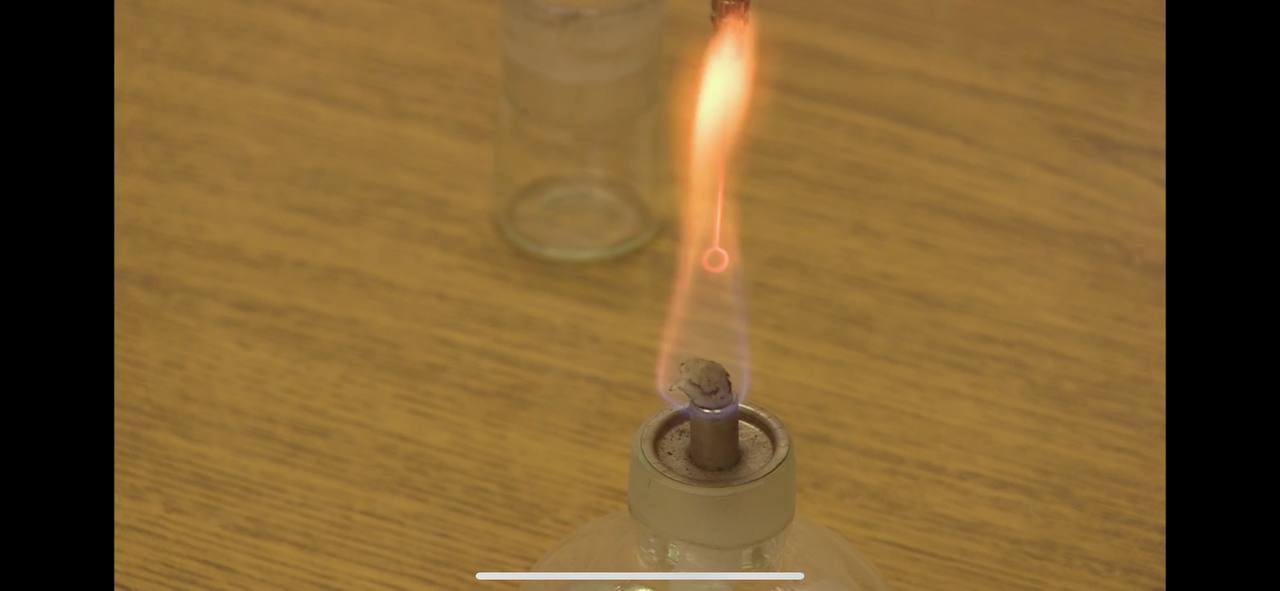 Рисунок 1.1 – Стерилизация петли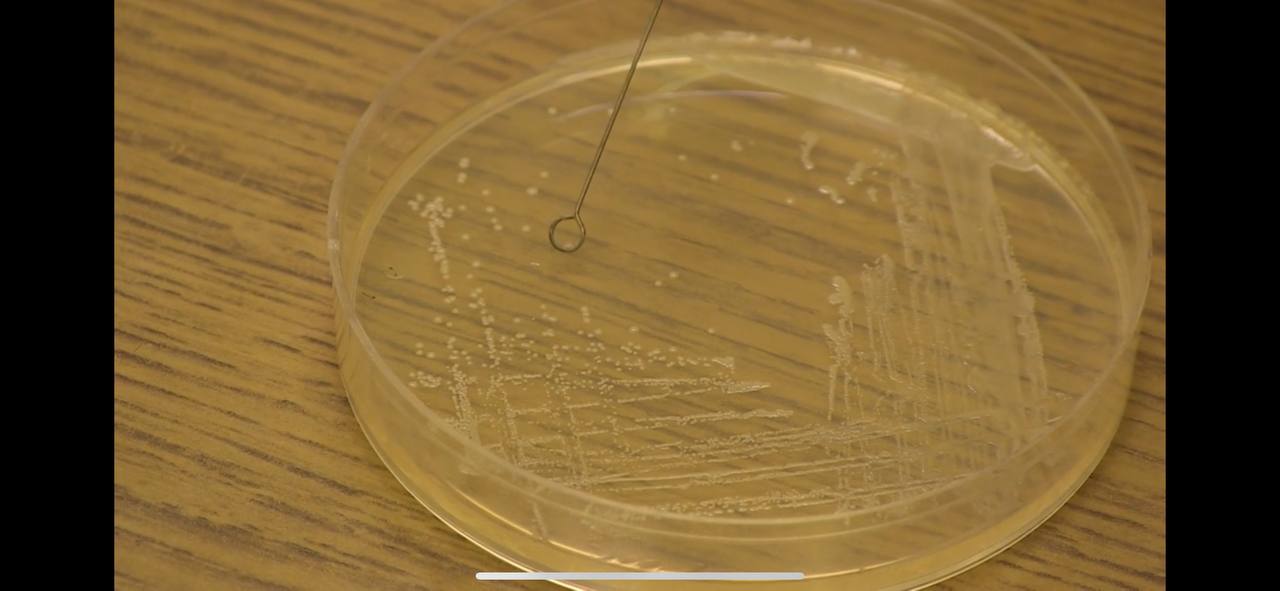 Рисунок 1.2 – Забор материала для посева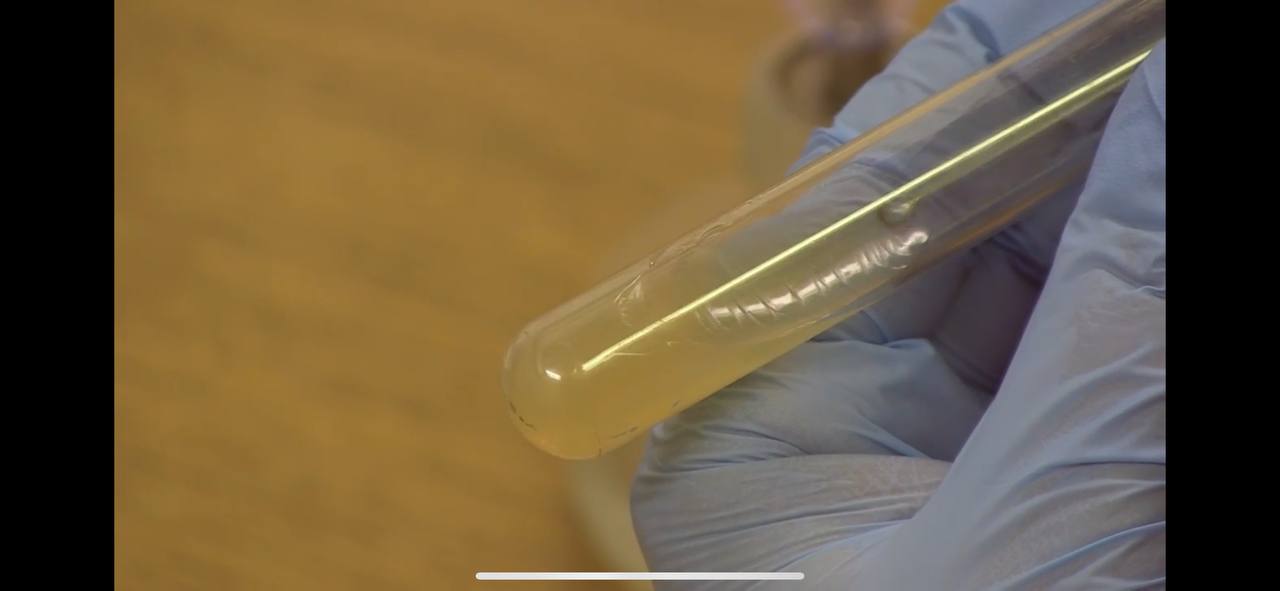 Рисунок 1.3 – Посев на скошенный агар2) Техника посева на ч.Петри1. Стерилизуем бактериологическую петлю2. Стерильной петлей набираем посевной материал3.  Делаем несколько зигзагообразных движений по питательной среде4. Прожигаем петлю, повернув ч.Петри на 45 градусов делаем несколько растягивающих движений, разнося материал на второй сектор5. Прожигаем петлю, снова поворачиваем ч.Петри на 45 градусов и повторяем двизения6. Прожигаем петлю, поворачиваем ч.Петри на 45 градусов и разносим материал на половину сектора, не заходя на штрихи первого сектора7.Чашку с посевом помещаем в термостат на 18-24 часа при температуре 37 градусов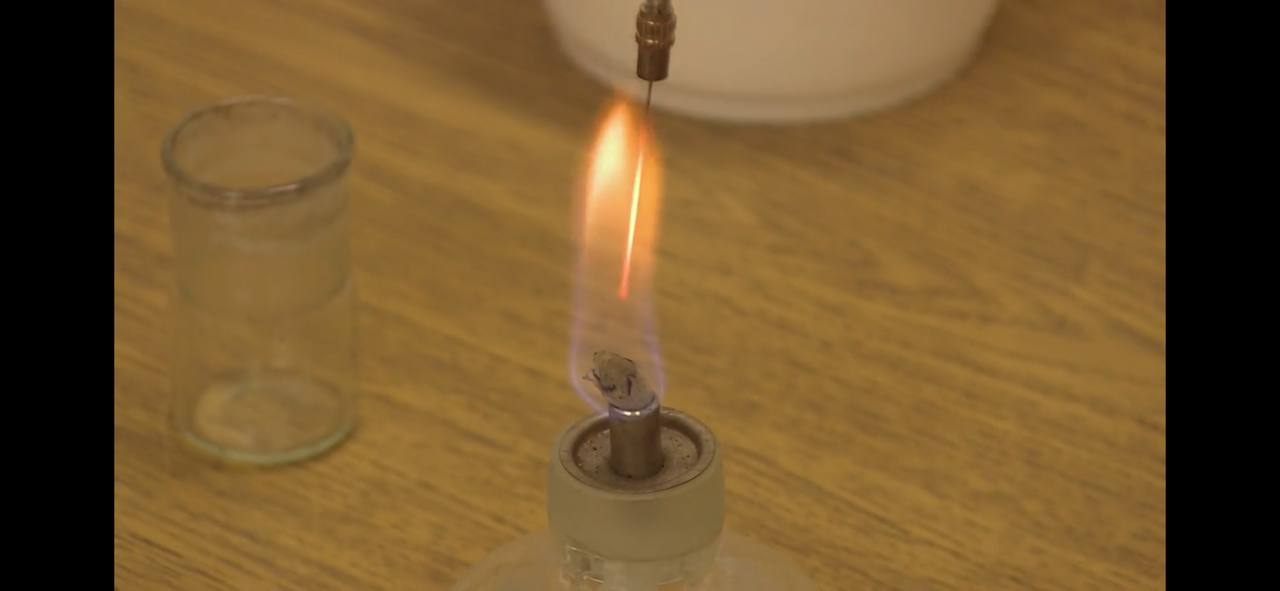 Рисунок 1.4 – Стерилизация петли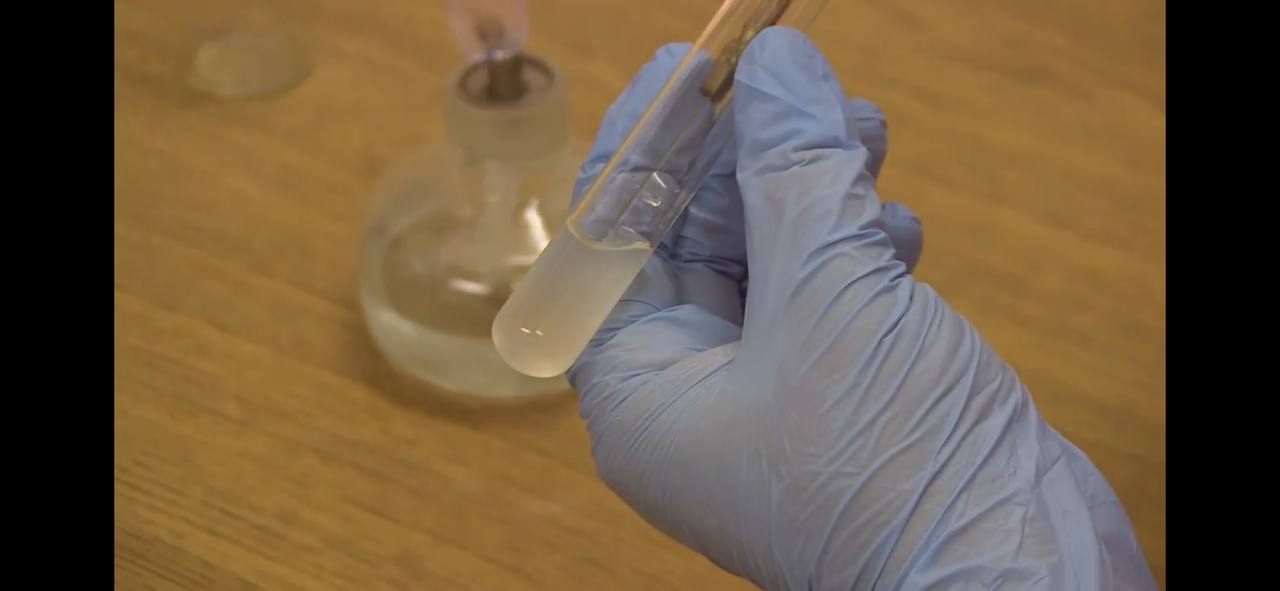 Рисунок 1.5 – Забор материала для посева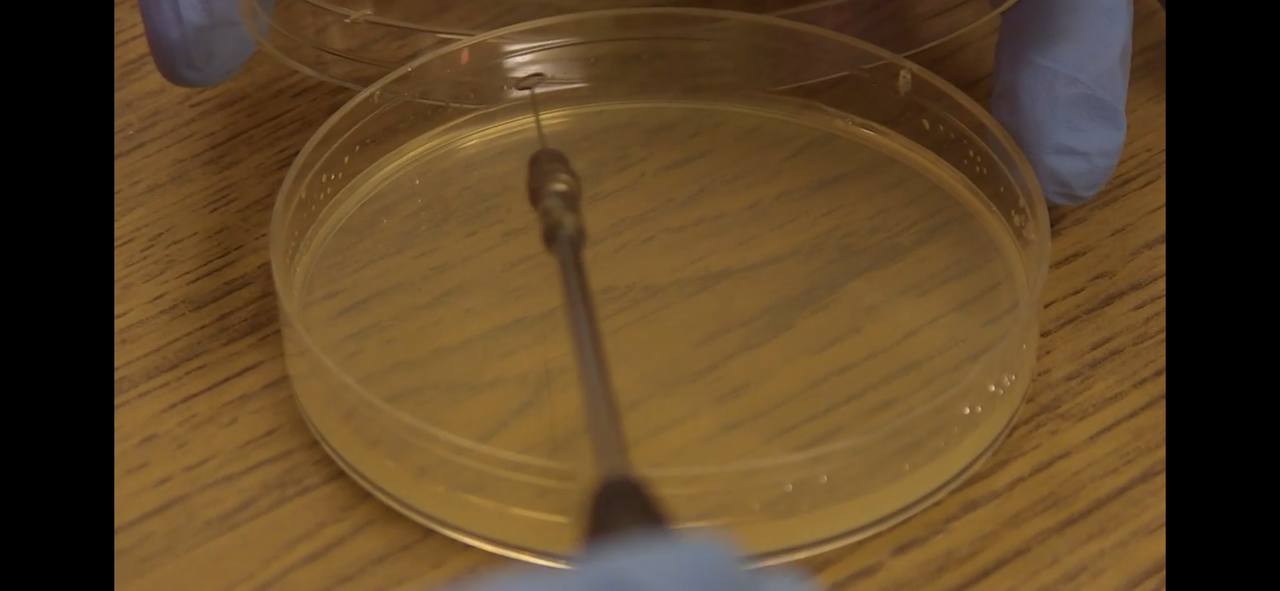 Рисунок 1.6 – Посев материала 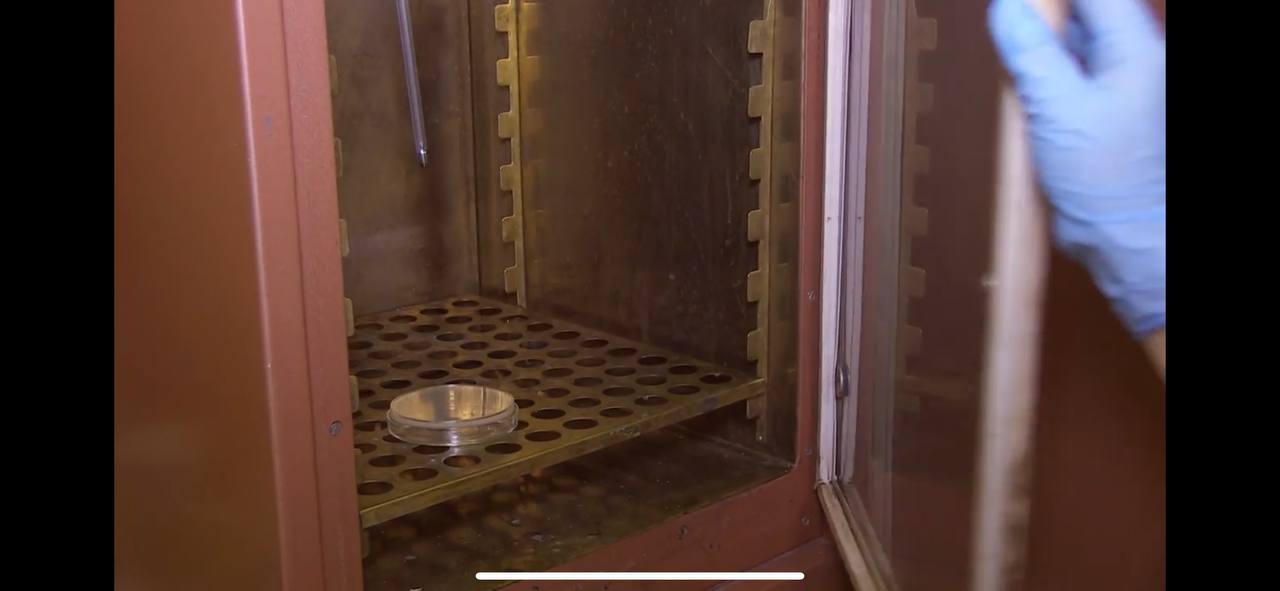 Рисунок 1.7 – Посев помещаем в термостат3) Техника посева из пробирки1. Стерилизуем Бактериологическую петлю. Пробирки с посевным материалом и стерильной питательной средой берем в левую руку, открываем, обжигаем горлышки2. Производим забор посевного материала стерильной петлей и переносим его на стерильную питательную среду зигзагообразными движениямиРисунок 1.8 – Стерилизация петли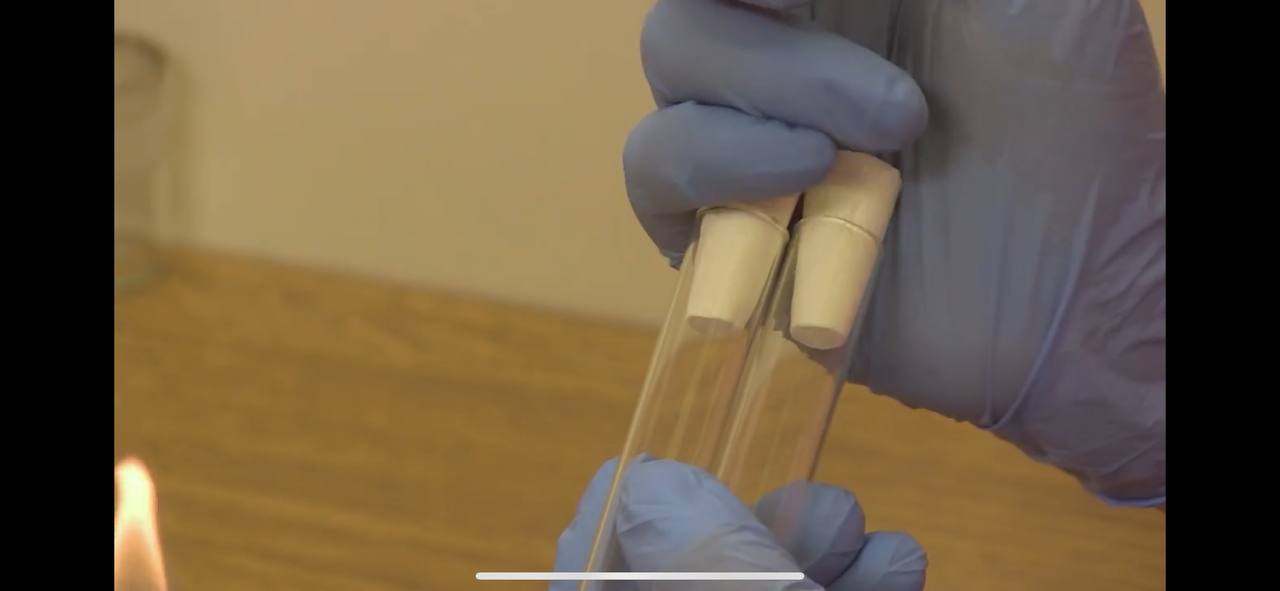 Рисунок 1.9 – Открываем пробирки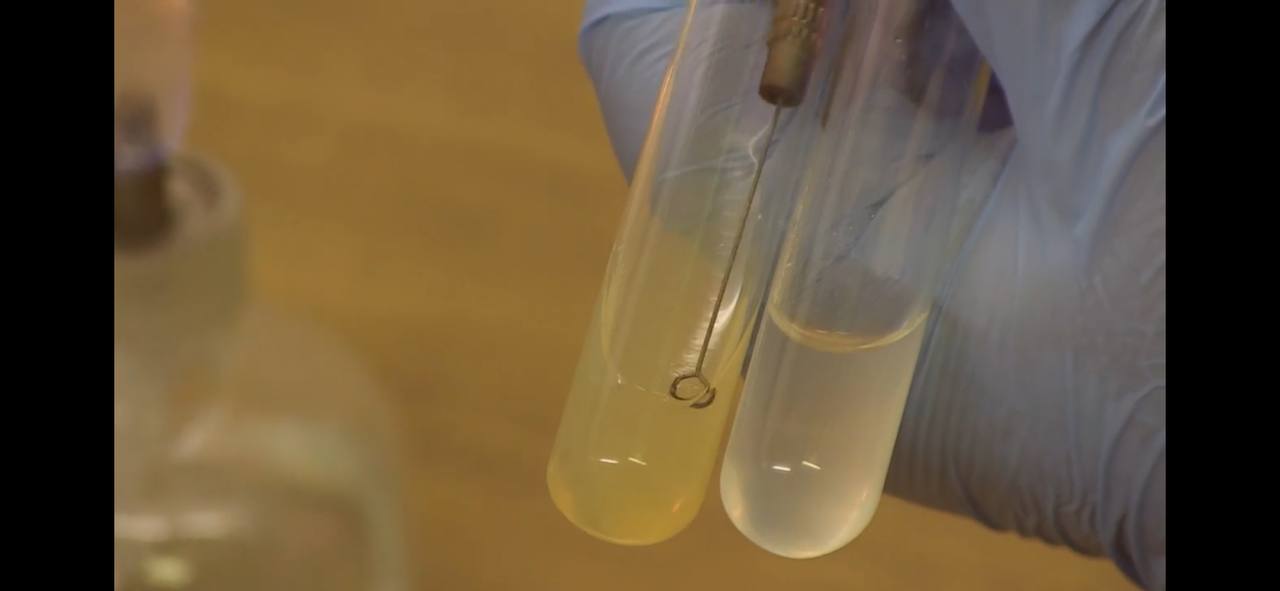 Рисунок 1.10 – Забор и посев материала4) Посев в жидкую среду1. Прожигаем петлю, берем в левую руку пробирку с исследуемым материалом и пробирку с стерильной питательной средой, открываем пробки, обжигаем горлышки пробирок2. Производим забор исследуемого материала, переносим его в стерильную пробирку и аккуратными движениями размешиваем микроорганизмы у края жидкой питательной среды3. Обжигаем края пробирки и пробки, закрываем их, прожигаем петлю. Ставим пробирки и петлю в штатив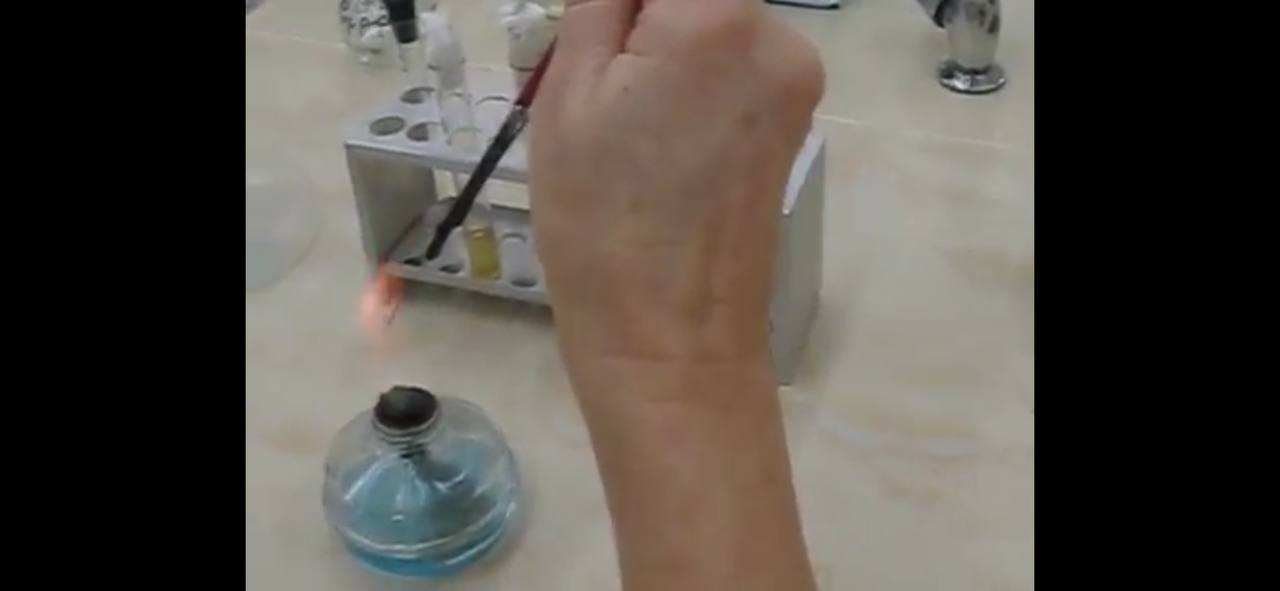 Рисунок 1.11 – Стерилизация петли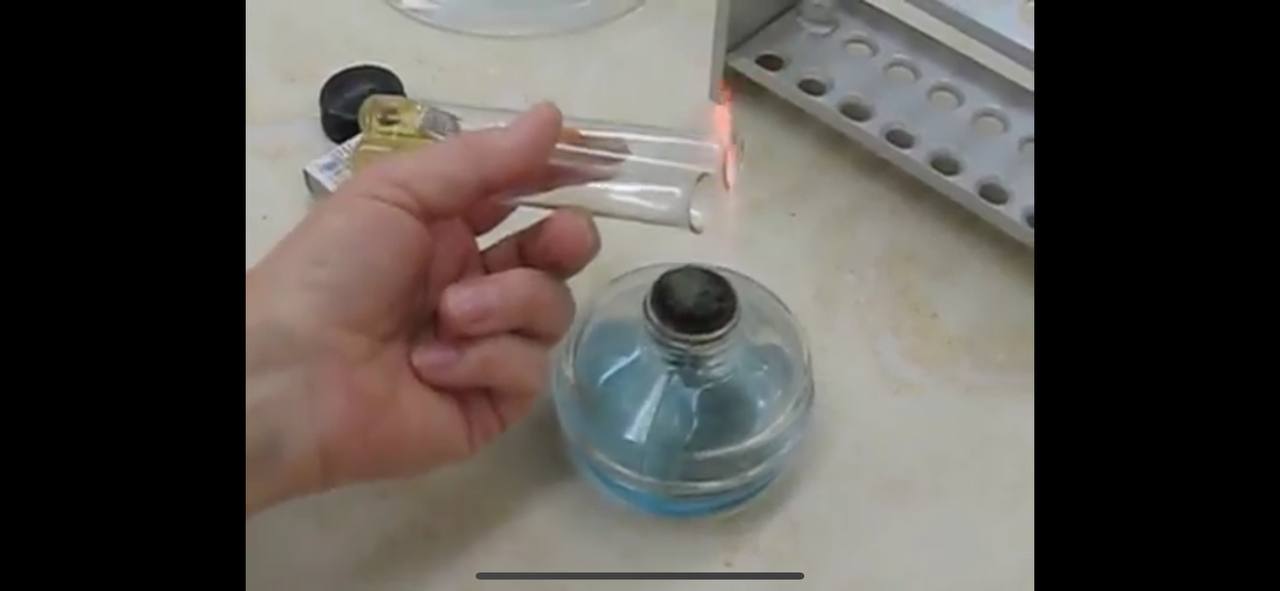 Рисунок 1.12 – Обжиг краев пробирки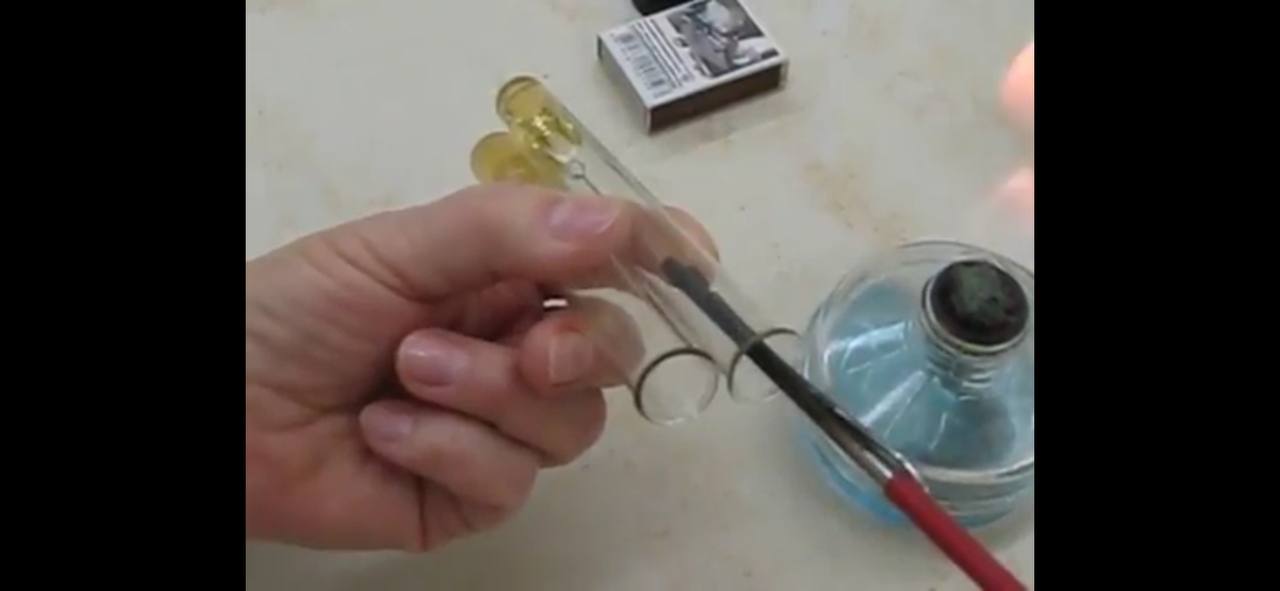 Рисунок 1.13 – Забор и посев материалаВывод: В первый день мы изучили Санитарно-эпидемиологические правила СП 1.3.2322-08, провели вторичный инструктаж по технике безопасности. Мы сварили питательные среды и произвели посев микроорганизмов с предметов окружающей среды с помощью стерильного тампона. ВТОРОЙ ЭТАП БАКТЕРИОЛОГИЧЕСКОГО ИССЛЕДОВАНИЯИзучение морфологических и культуральных свойств выращенных культур. Приготовление дифференциально-диагностических сред.  Пересев на чистую культуру.Ответьте на вопросыСостав питательных сред.Как культивируют в лабораторных условиях микроорганизмы?Какие бывают питательные среды по консистенции?Как различают питательные среды по происхождению?Плотные питательные среды и их характеристика.Сухие питательные среды и их характеристика.Углеводные питательные среды, их характеристика.Автоклавирование.Стерилизация текучим паром.Пастеризация.Стерилизация фильтрованием.Как готовят МПБ, МПЖ, МПА?Определение культуральных свойств микроорганизмов на плотной и жидкой средах (в соответствии с чек-листом)1. Рассмотреть чашку с колониями в проходящем свете невооруженным глазом, отобрать «подозрительную» изолированную колонию и отметить ее карандашом по стеклу или маркером 2. Взять линейку и измерить диаметр колонии со дна чашки 3. Открыть чашку, рассмотреть «подозрительную» колонию с помощью лупы. Чашку закрыть. 4. Охарактеризовать колонию по следующим критериям: - форма (правильная круглая, неправильная); - размер (мм); - цвет (бесцветная, белая, желтая, кремовая и т.д.); - профиль (плоская, выпуклая, кратерообразная, конусообразная и т.д.); - поверхность (гладкая, шероховатая, морщинистая и т.д.); - характер края (ровный, неровный, фестончатый, зубчатый и т.д.); - прозрачность (прозрачная, непрозрачная, полупрозрачная); - структура (однородная, зернистая, радиально исчерченная и т.д.) 5. Взять штатив с посевом культуры микроорганизма в жидкой среде. Рассмотреть характер роста в проходящем свете, сравнивая с пробиркой со стерильной средой. 6. Описать рост микроорганизма в жидкой среде по следующим критериям: - интенсивность роста (скудный, умеренный, обильный); - характер роста (диффузное помутнение, придонный, пристеночный рост, поверхностный рост) 7. Результаты внести в дневник по практикеЗадание 1. Определите культуральные свойстваИз каждой фотографии выберите изолированную колонию, укажите ее и определите культуральные свойстваПример: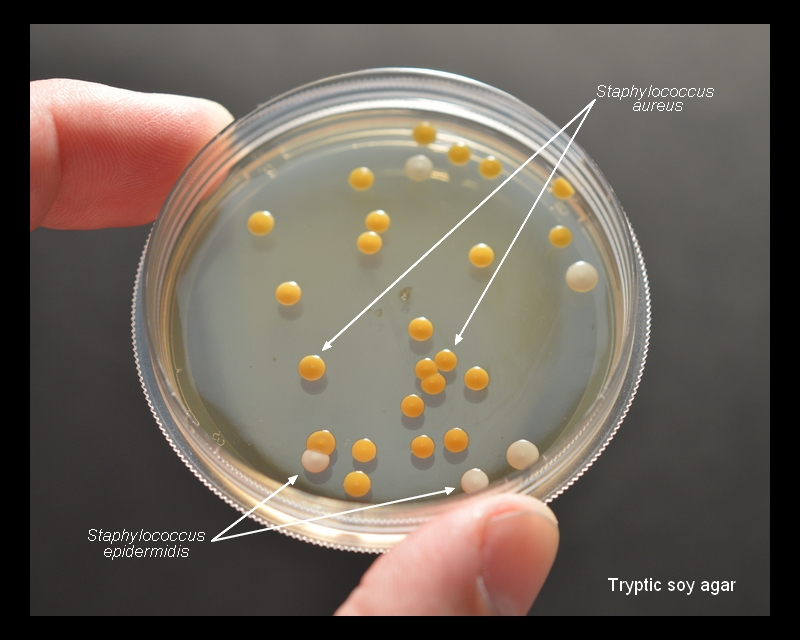 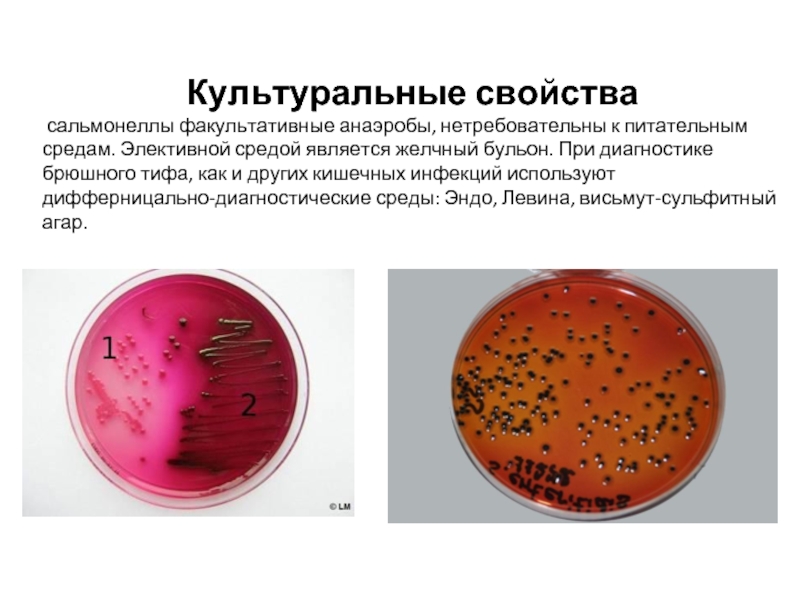 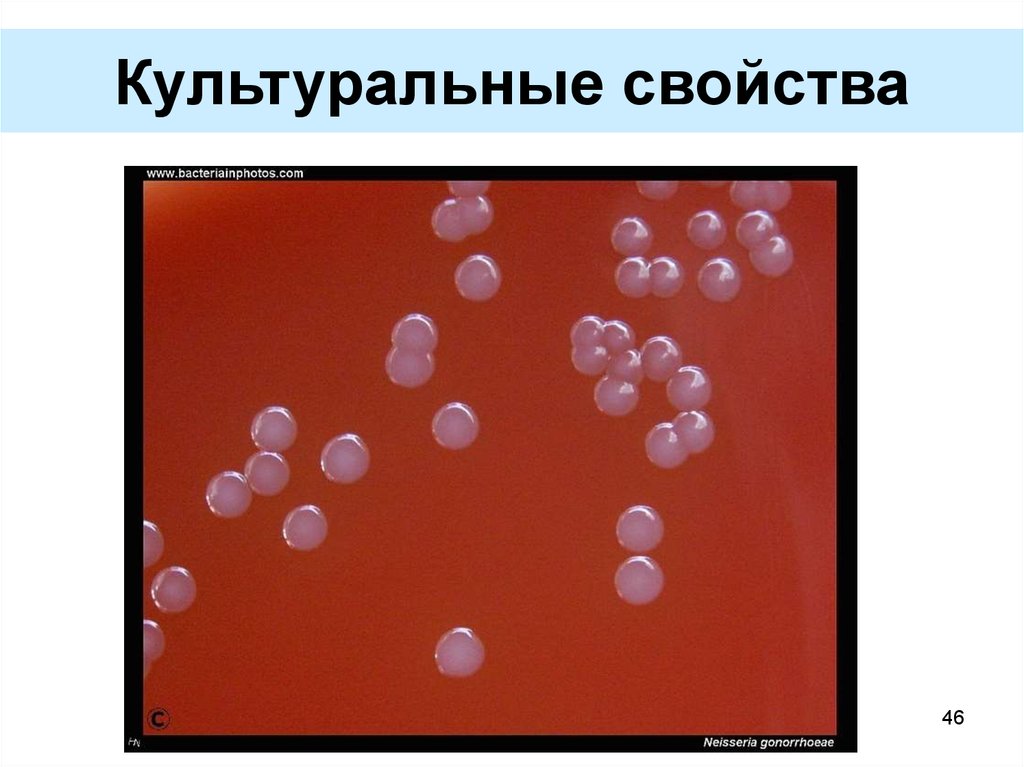 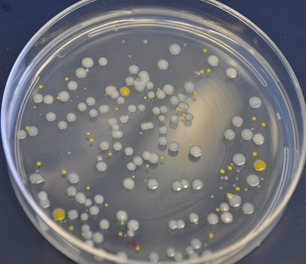 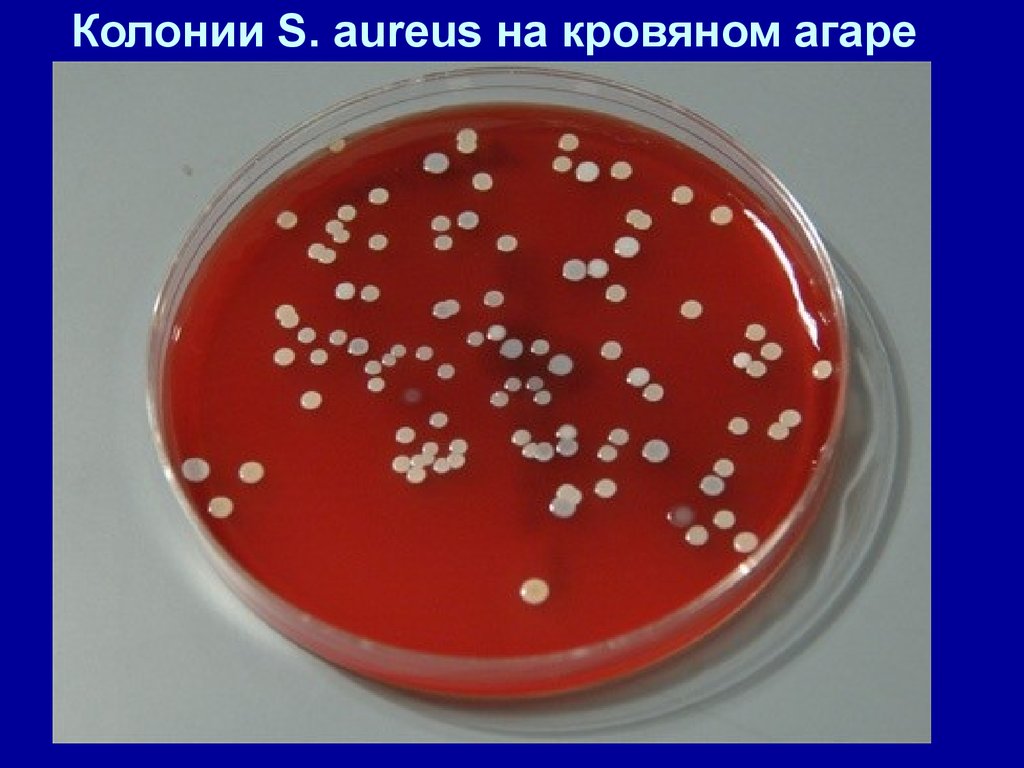 Задание 2. Приготовьте презентацию на тему: «Приготовление дифференциально-диагностических сред»Задание 3 Накопление чистой культуры.Опишите этап по видео, сделайте скрин - шот, для подтверждения вашего описания.Описать колонии с использованием таблицы №2Заполнить таблицу №3Задание 3Для начала мы выбираем, какую колонию мы будем размножать. Стерилизуем бактериологическую петлю, немного остужаем ее и производим забор выбранной колонии. Затем мы переносим колонию в стерильную пробирку и зигзагообразными движениями засеваем микроорганизмы на питательную среду.  Обжигаем края пробирки и закрываем пробкой. Стерилизуем петлю. Пробирку помещаем в термостат на сутки при температуре 37 градусов.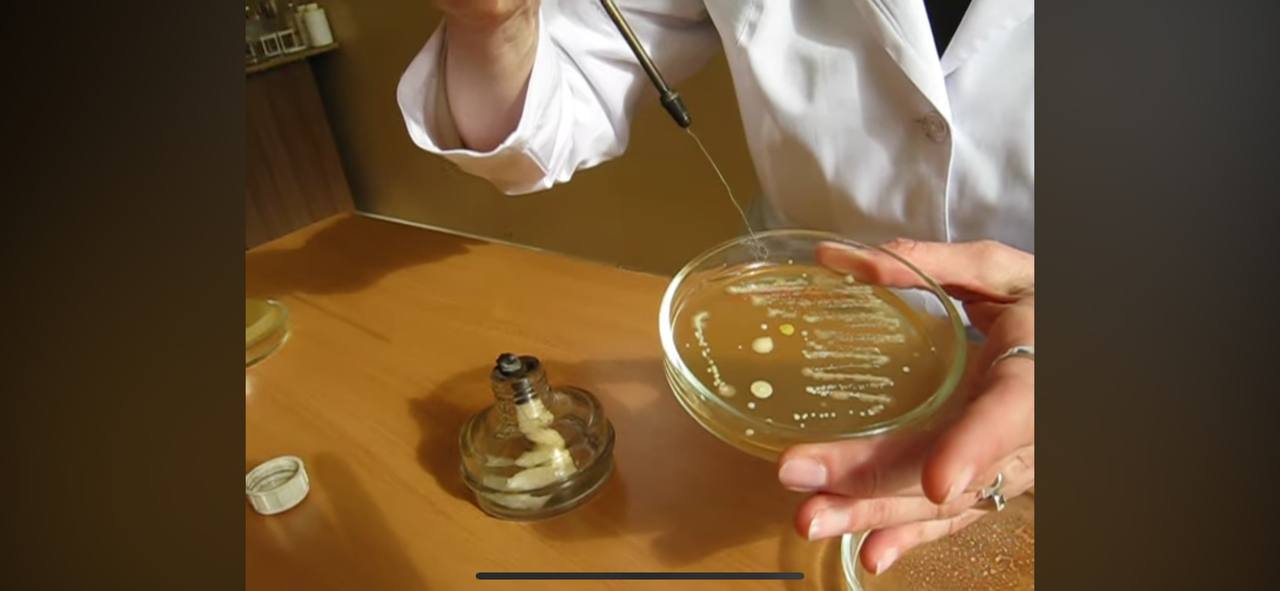 Рисунок 2.1 – Выбор колонии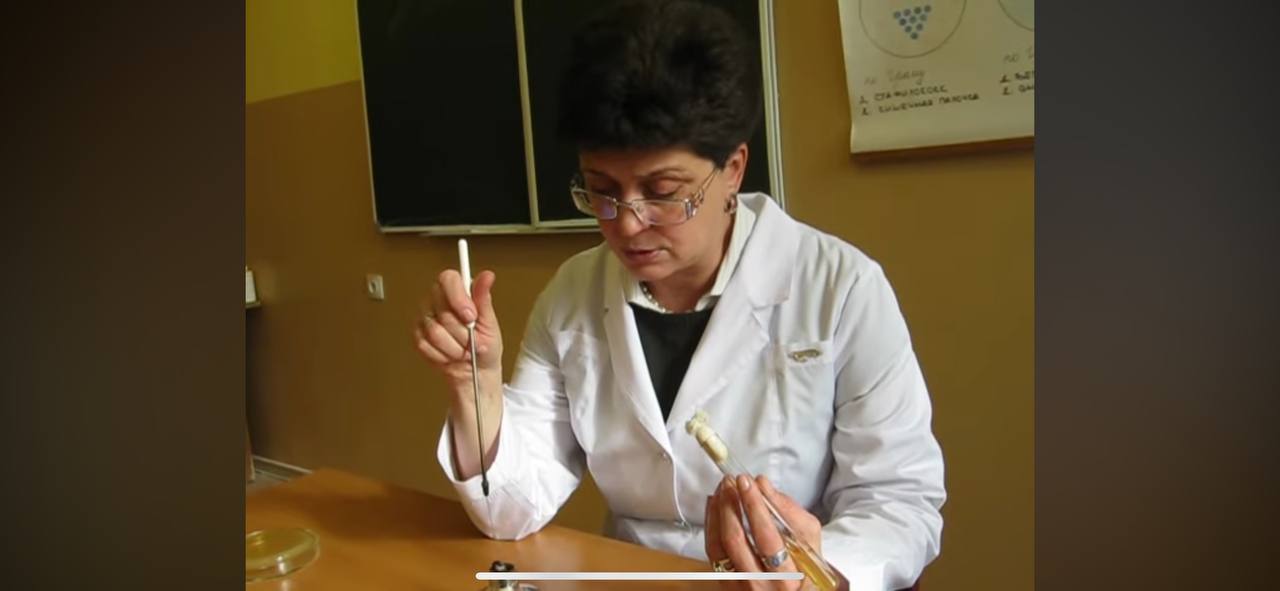 Рисунок 2.2 – Стерилизация петли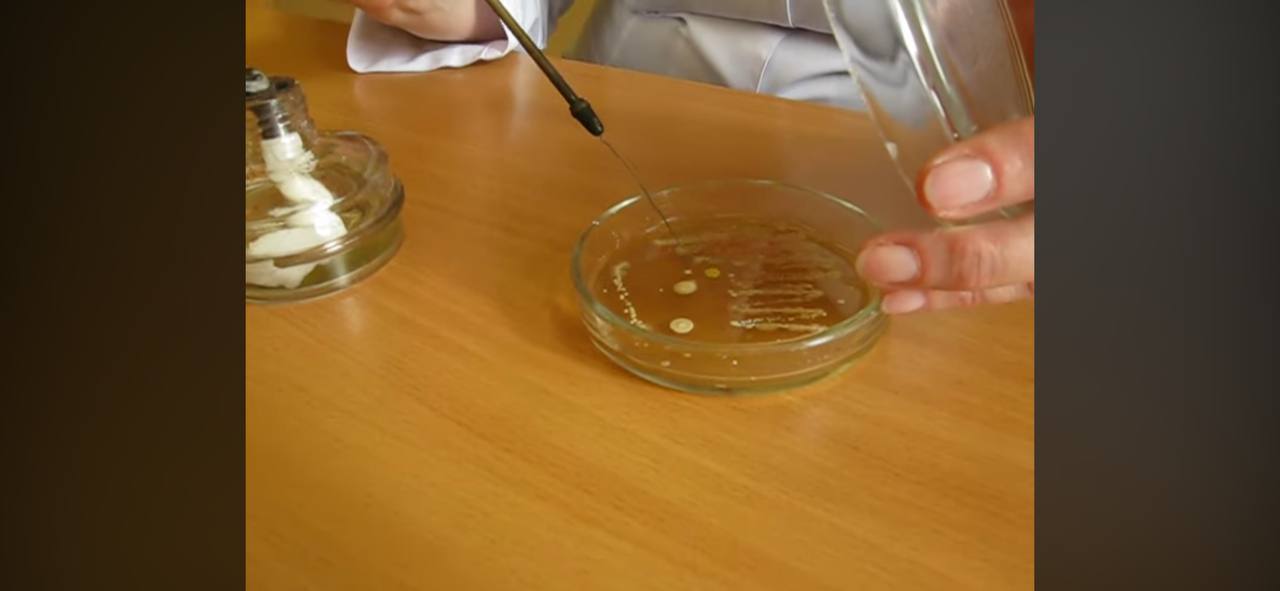 Рисунок 2.3 – Забор колонии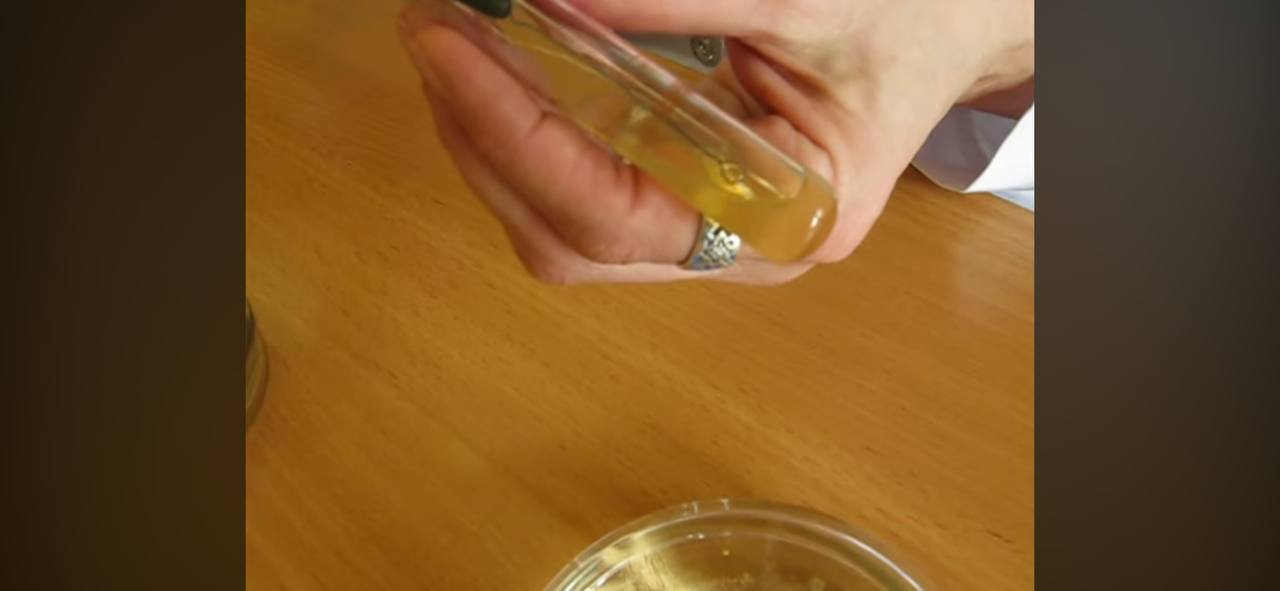 Рисунок 2.4 – Посев колонии в стерильную пробирку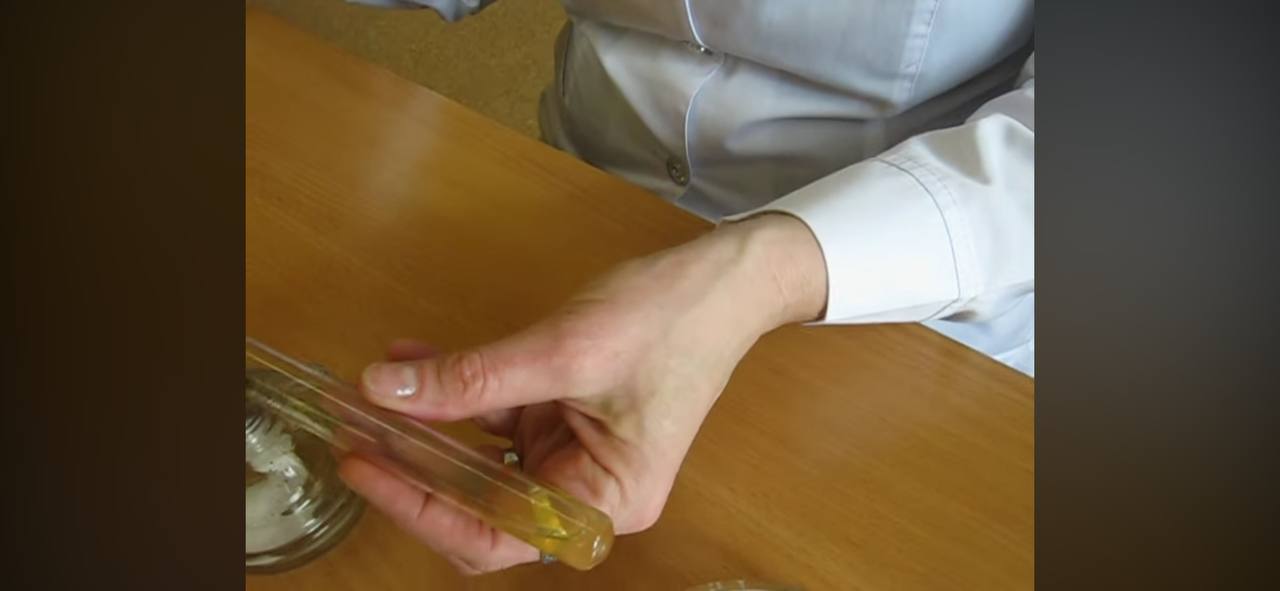 Рисунок 2.5 – Обжиг краев пробирки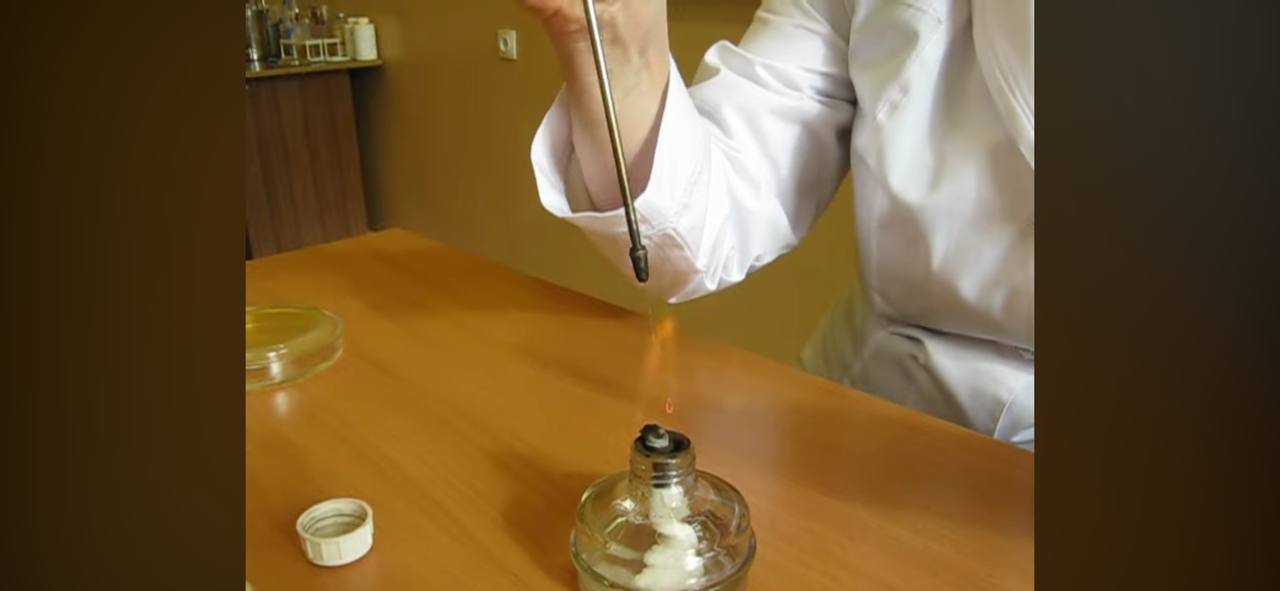 Рисунок 2.6 – Стерилизация петлиВывод: Во второй день мы изучили результаты выросших колоний, приготовили фиксированный мазок и окрасили его по Граму, промикроскопировали.Мы сварили среды Клиглера с глюкозой и лактозой, и Гисса с мальтозой и сахарозой, посеяли микроорганизмы на данные среды для дальнейшего изучения биохимических свойств.ТРЕТИЙ ЭТАП БАКТЕРИОЛОГИЧЕСКОГО ИССЛЕДОВАНИЯПроверка чистоты культуры. Приготовление дифференциально-диагностических сред. Пересев на дифференциально-диагностические среды.Задание 1. Просмотрите видео «Приготовление фиксированного мазка из жидкой среды и из агаровой культуры» Пропишите алгоритм и сделайте скин-шот для подтверждения этапов1. Приготовление фиксированного мазка из жидкой среды.Начинаем с прокаливания петли, затем берем пробирку с исследуемым материалом. Открываем пробирку над пламенем спиртовки, стерильной петлей набираем каплю материала. Закрываем пробирку над пламенем спиртовки. Переносим каплю материала на предметное стекло и растираем ее. Диаметр мазко должен составлять 1-1,5 см. высушиваем мазок либо высоко над пламенем спиртовки, либо на воздухе. Фиксируем мазок в пламени спиртовки.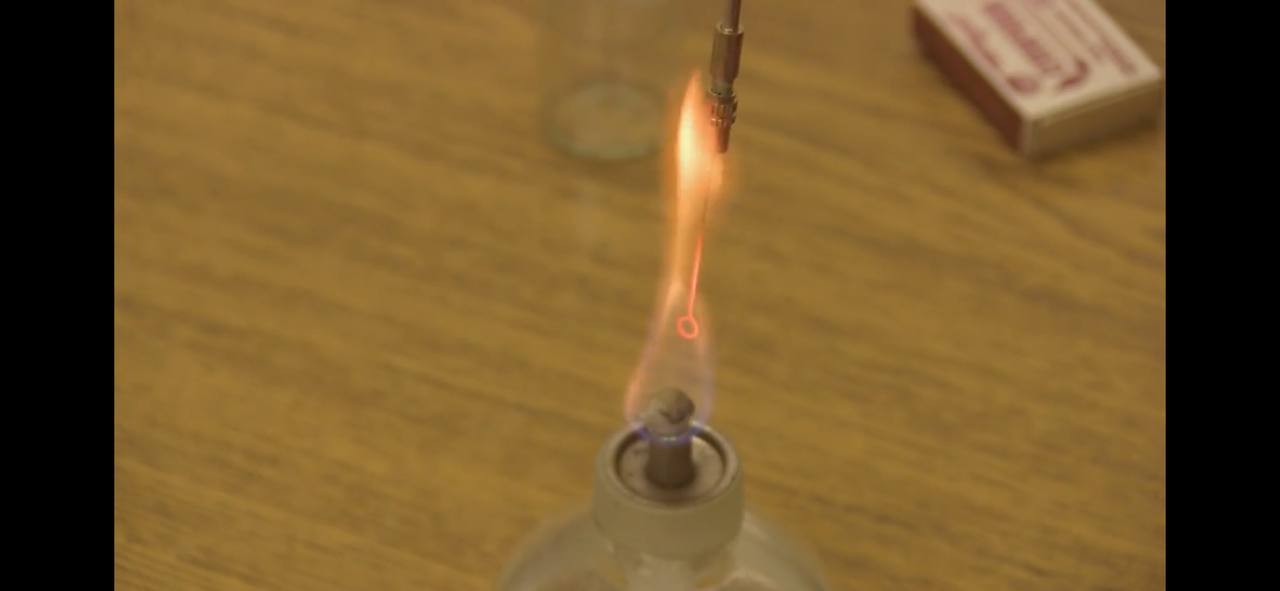 Рисунок 3.1 – Стерилизация петли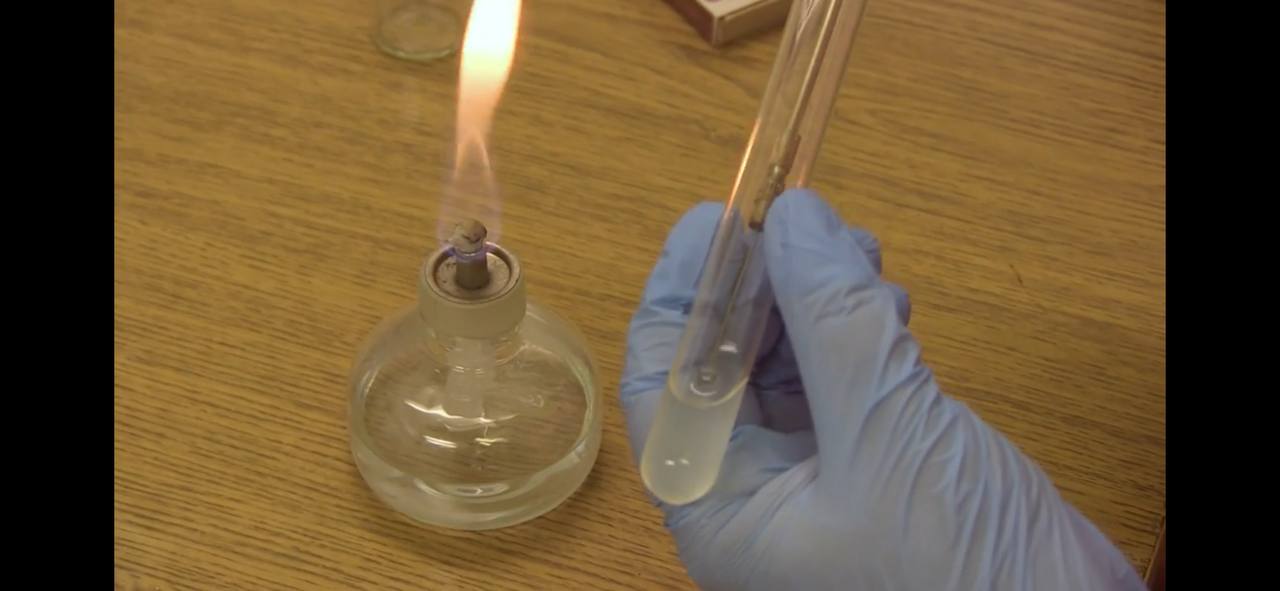 Рисунок 3.2 – Забор материала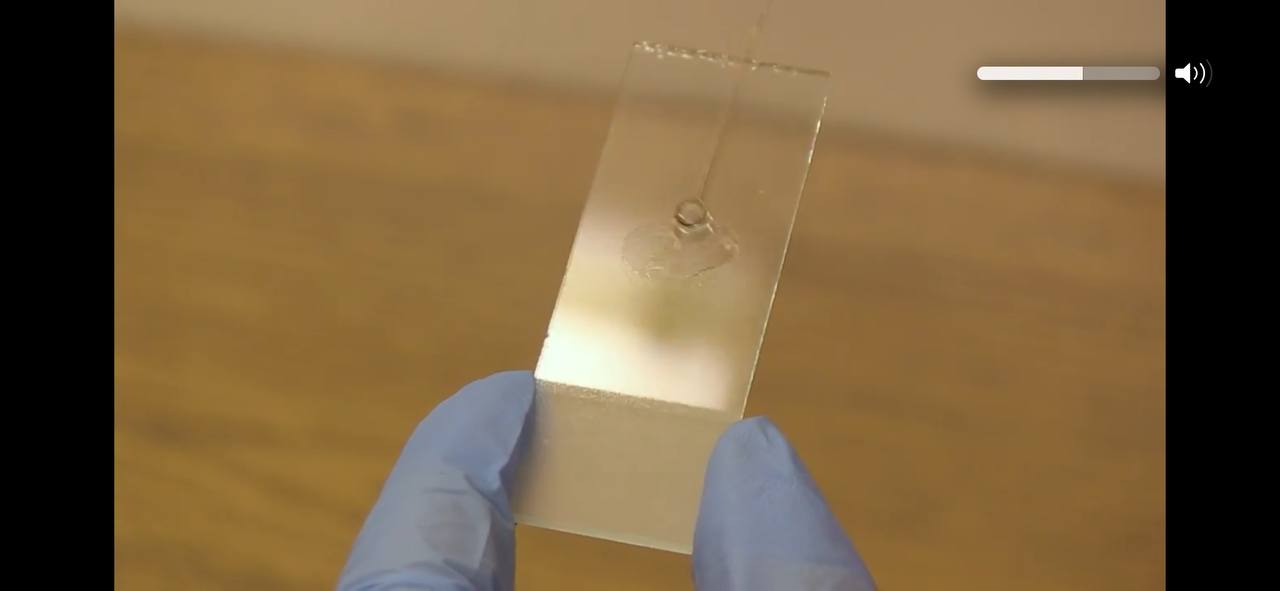 Рисунок 3.3 – Распределение материала по предметному стеклу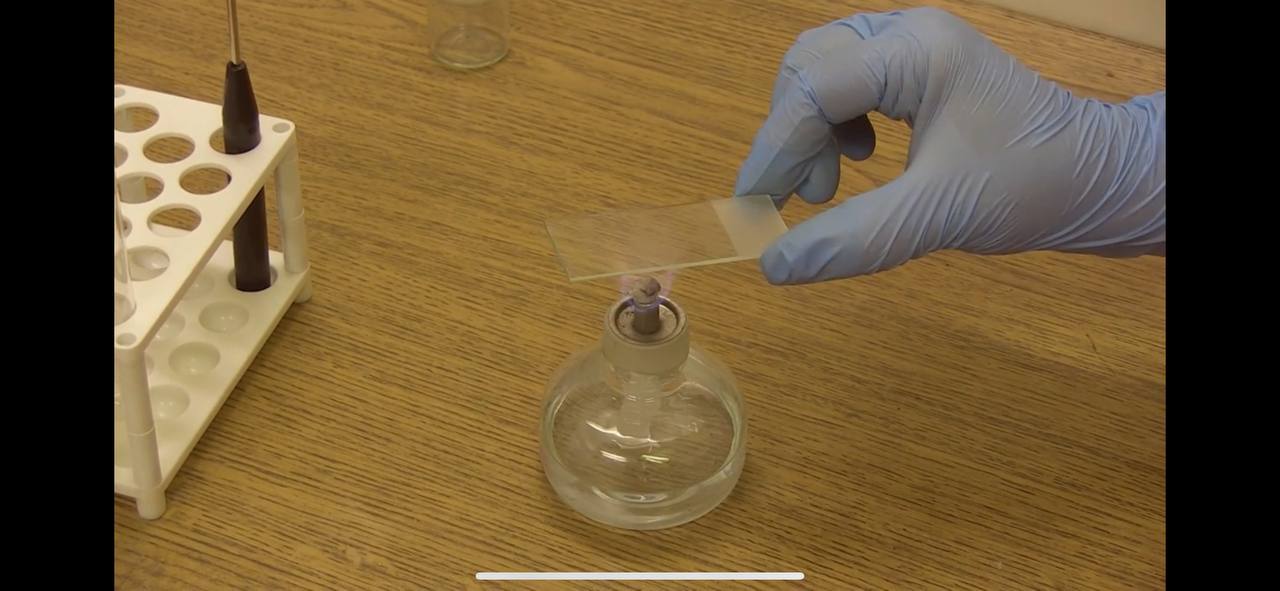 Рисунок 3.4 – Фиксация мазка в пламени спиртовки2. Приготовление фиксированного мазка из агаровой культурыНачинаем с прокаливания петли. Затем открываем пробирку с физиологическим раствором над пламенем спиртовки, обжигая края. Петлей набираем каплю физ. раствора и закрываем пробирку над пламенем спиртовки. Каплю физиологического раствора переносим на предметное стекло. Прожигаем петлю. Открываем пробирку с исследуемой культурой и петлей набираем материал, закрываем пробирку над пламенем спиртовки. Вносим материал в каплю физ. раствора и растираем по поверхности. Сужим мазок высоко над пламенем спиртовки, затем фиксируем его над пламенем.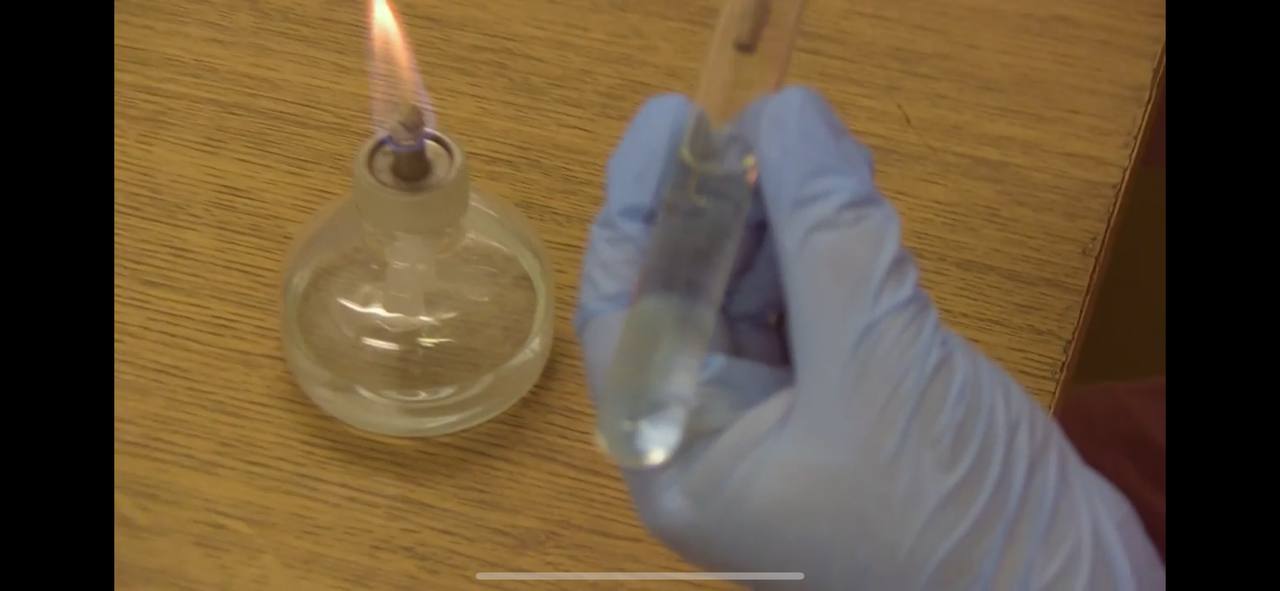 Рисунок 3.5 – Набираем каплю физиологического раствора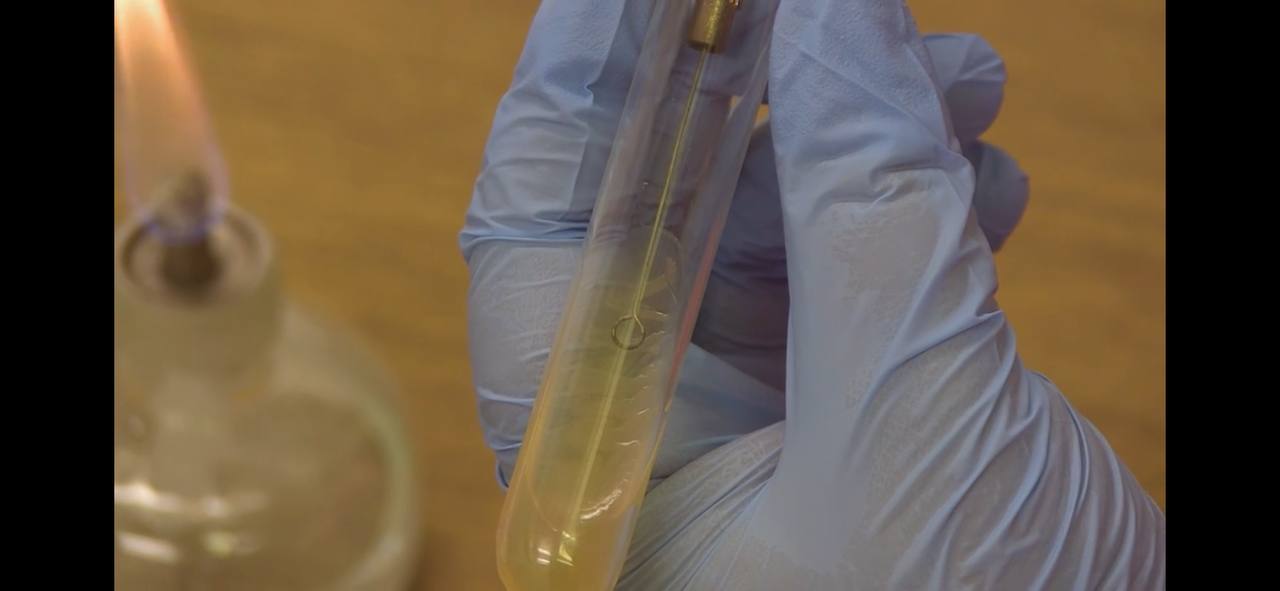 Рисунок 3.6 – Забор материала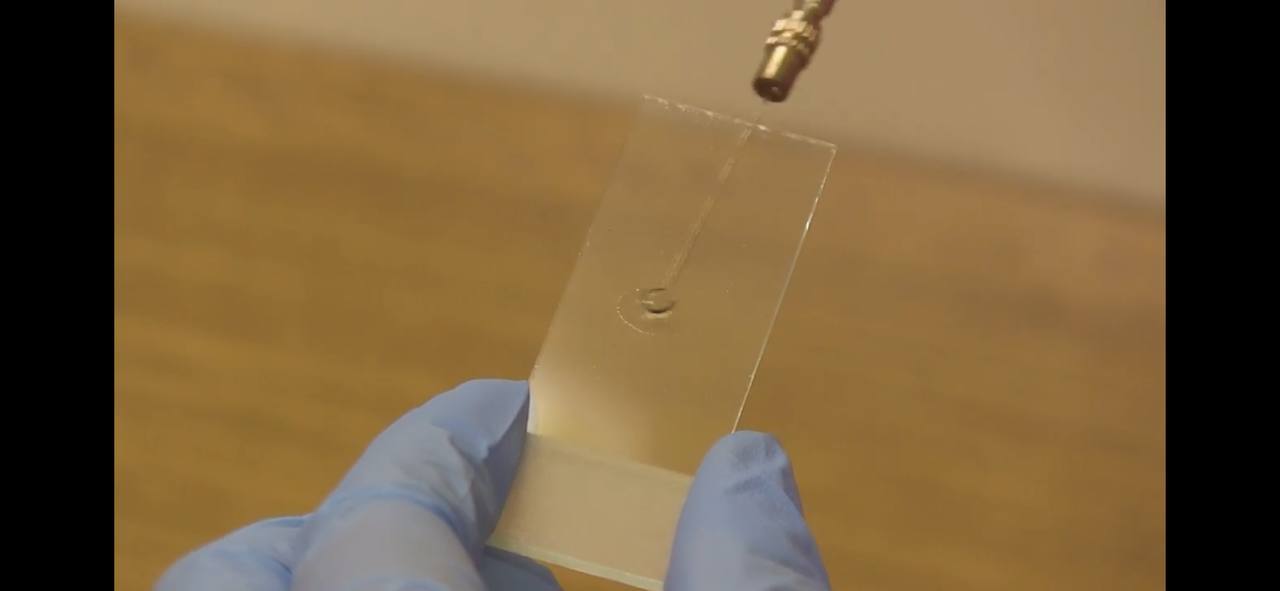 Рисунок 3.7 – Внесение материала в каплю физиологического раствораЗадание 2. Просмотрите видео «Окраска по Граму» Пропишите алгоритм и сделайте скин-шот для подтверждения этапов.На мазок кладем фильтровальную бумагу и наносим 2-3 капли Генциан Виолетта, окрашиваем в течении 2 минут. Удаляем бумажку и наносим раствор Люголя на 1 минуту, сливаем. Наносим 96 процентный спирт и выдерживаем в течение 30 секунд. Промываем мазок водой. Наносим раствор водного фуксина, выдерживаем 2 минуты. Промываем мазок водой. Высушиваем мазок либо на воздухе, либо промакивая фильтровальной бумагой. Микроскопируем.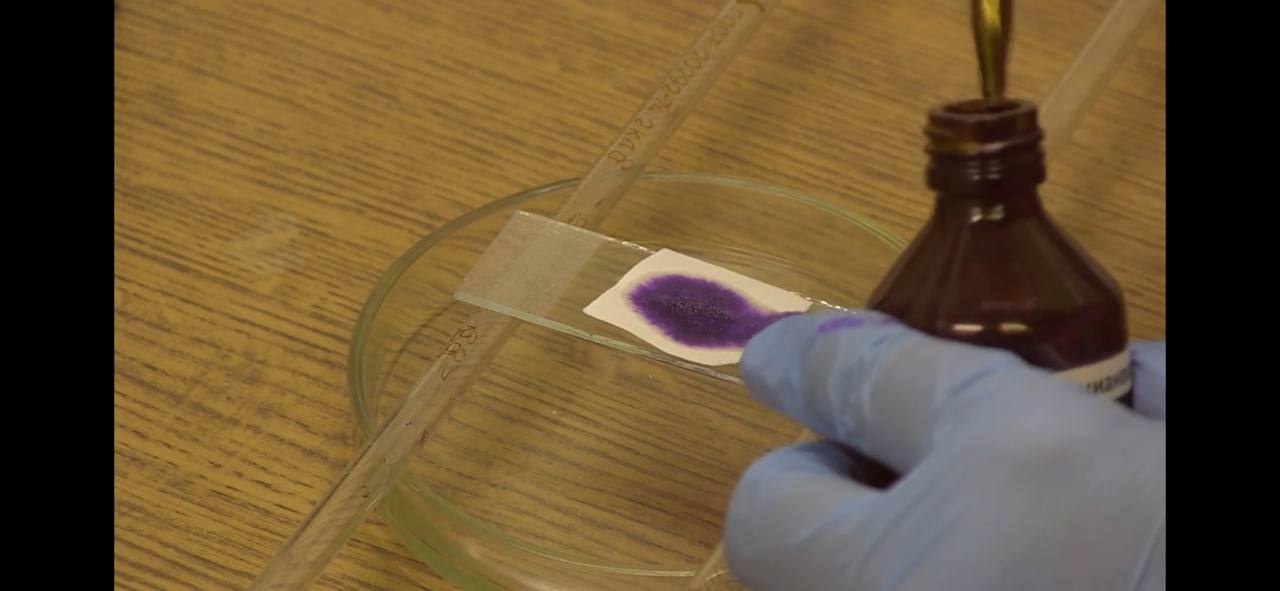 Рисунок 3.8 – Нанесение раствора Генциан Виолетт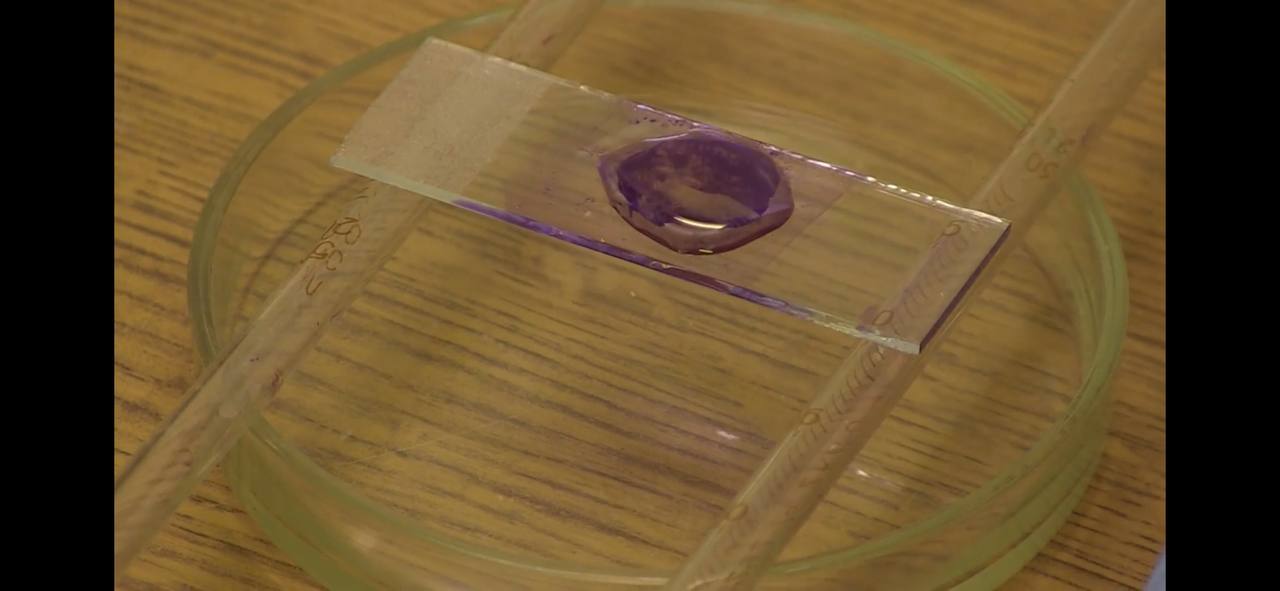 Рисунок 3.9 – Нанесение раствора Люголя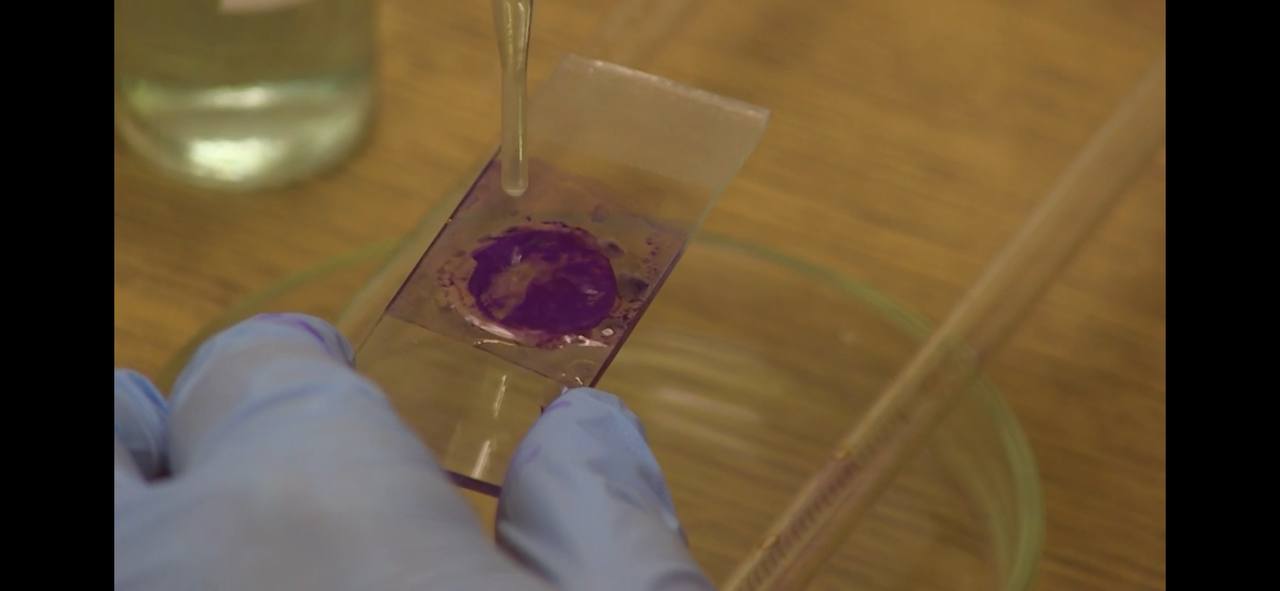 Рисунок 3.10 – Нанесение 96% спирта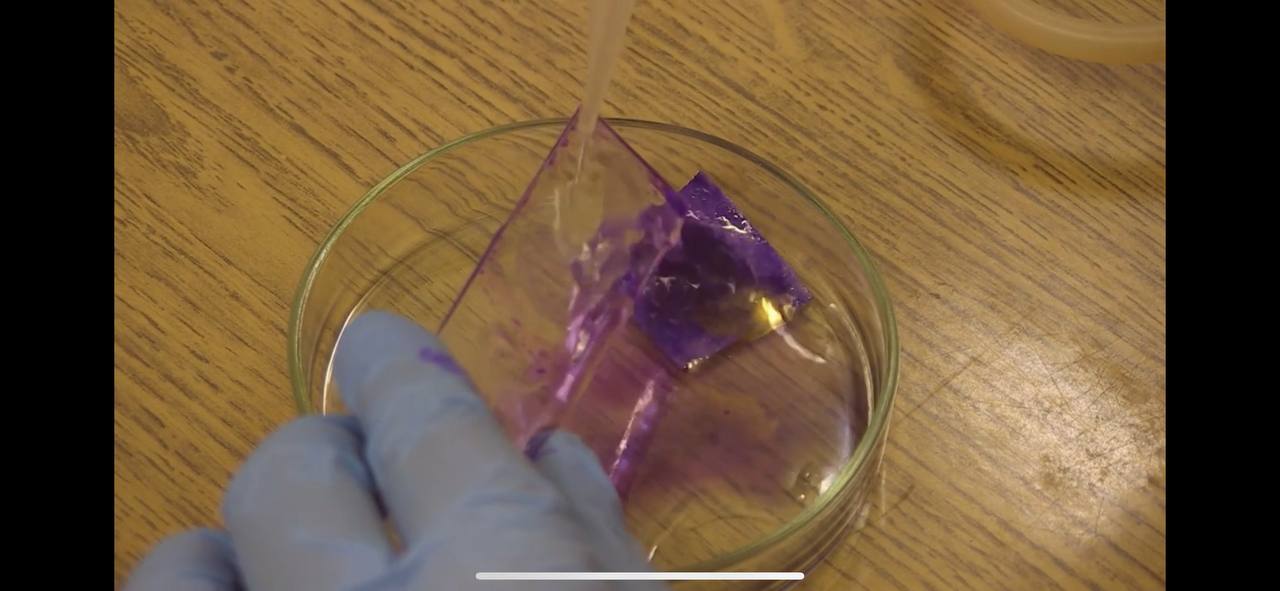 Рисунок 3.11 – Промывание мазка водой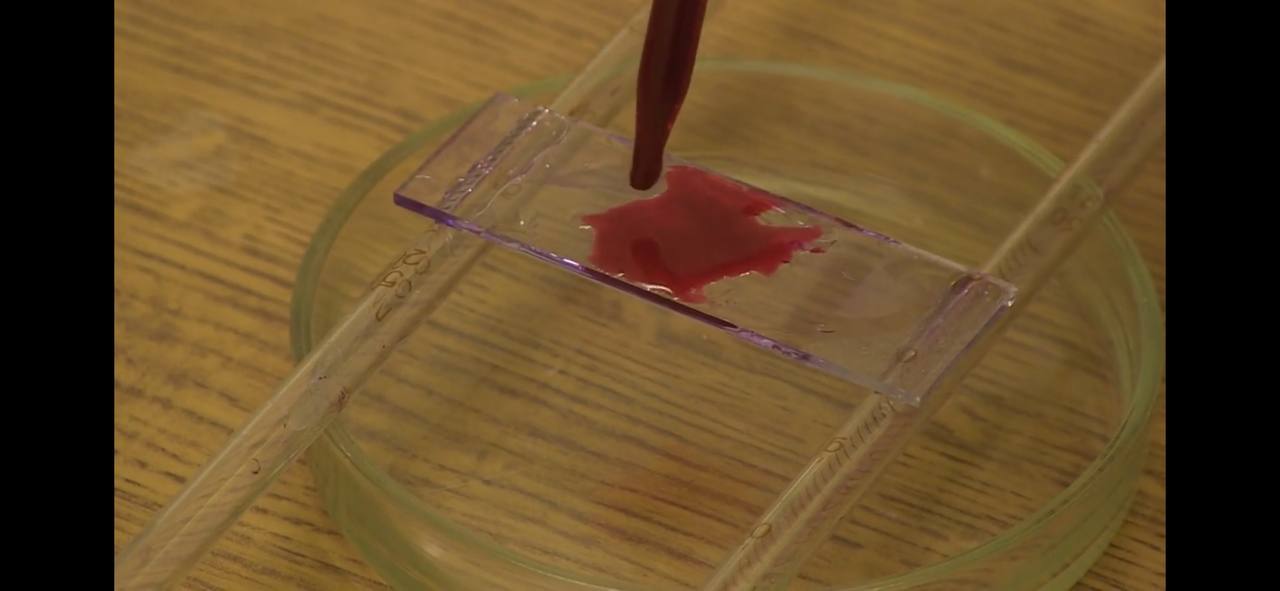 Рисунок 3.12 – нанесение раствора водного фуксинаЗадание 3. Просмотрите видео «Посевы на среды Клиглера и Гисса» Пропишите алгоритм и сделайте скин-шот для подтверждения этапов1. Посев на среду ГиссаПодготавливаем стол к работе. Маркируем посевы. Стерилизуем петлю. Производим забор материала для посева. Производим посев в полужидкий агар методом укола до дна. Прожигаем петлю. Производим забор материала для посева. Производим посев в жидкую среду наклоняя пробирку так, чтобы образовался скос жидкости и снимаем материал на противоположную стенку пробирки. Поворачиваем пробирку на 180 градусов, оказавшийся под жидкостью материал сбрасываем в среду. Прожигаем петлю. Убираем рабочее место. Посевы убираем в термостат. Дезинфицируем стол.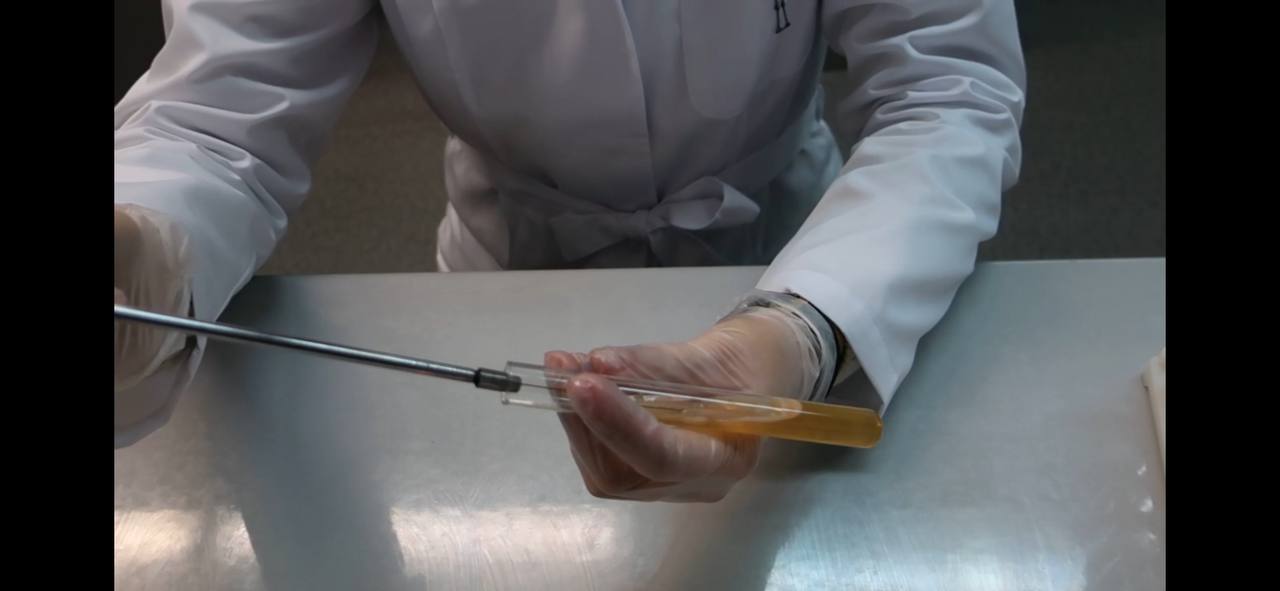 Рисунок 3.13 – Забор материала для посева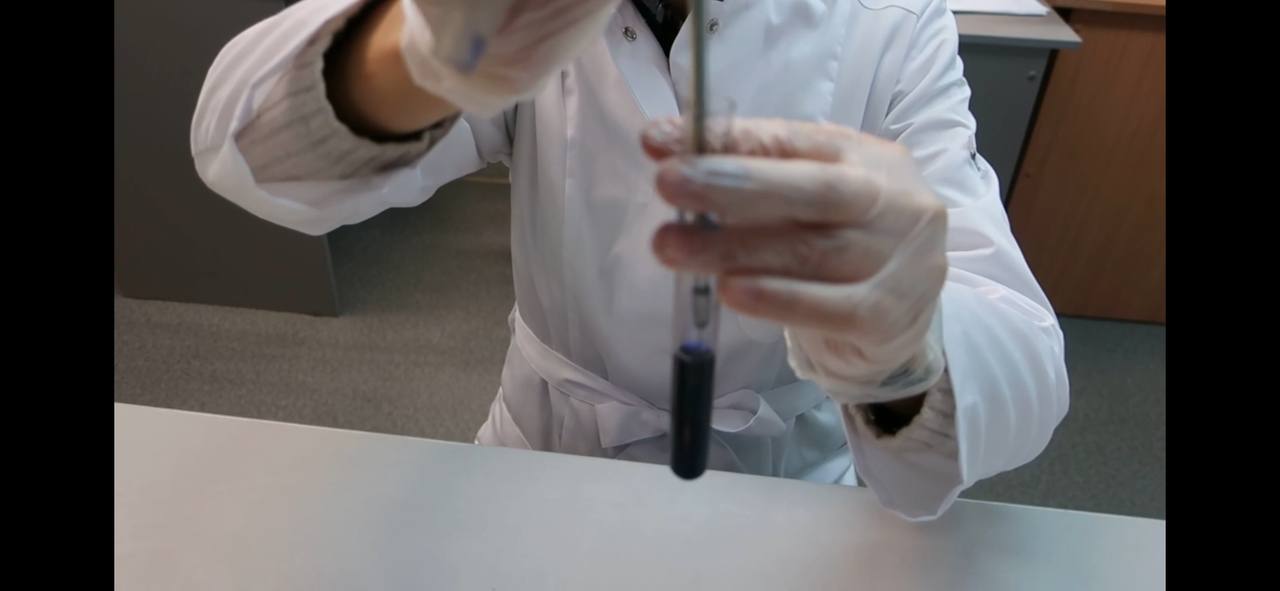 Рисунок 3.14 – Посев в полужидкий агар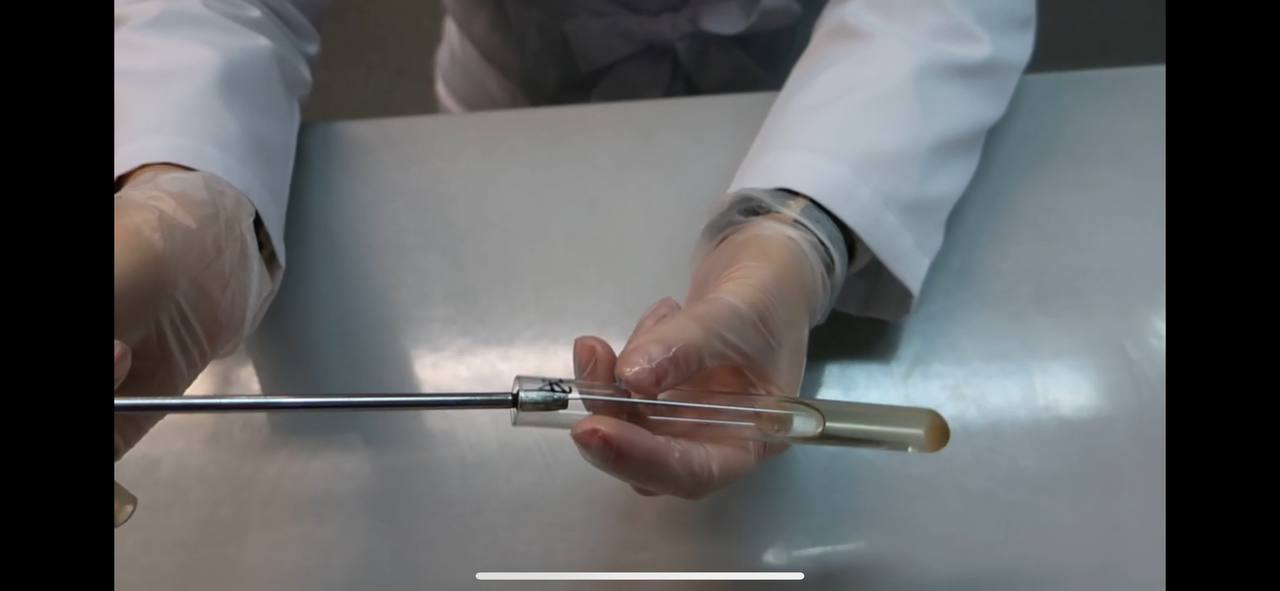 Рисунок 3.15 – Посев в жидкий агар2. Посев на среду КлиглераПодготавливаем рабочий стол. Маркируем пробирки. Выбираем колонию для посева, маркируем ее. Прожигаем петлю. Производим забор материала для посева. Берем пробирку с средой Клиглера, открываем ее над пламинем спиртовки. Вносим петлю с материалом и у основания скоса смешиваем материал с каплей конденсата. Проводим прямую линию к концу скоса, затем делаем прокол петлей не до основания пробирки, петлю вынимаем и частыми движениями производим засев по скосу среды. Закрываем пробирку над пламенем пробирки, прожигаем петлю. Убираем рабочее место. Посевы ставим в термостат. Дезинфицируем рабочее место.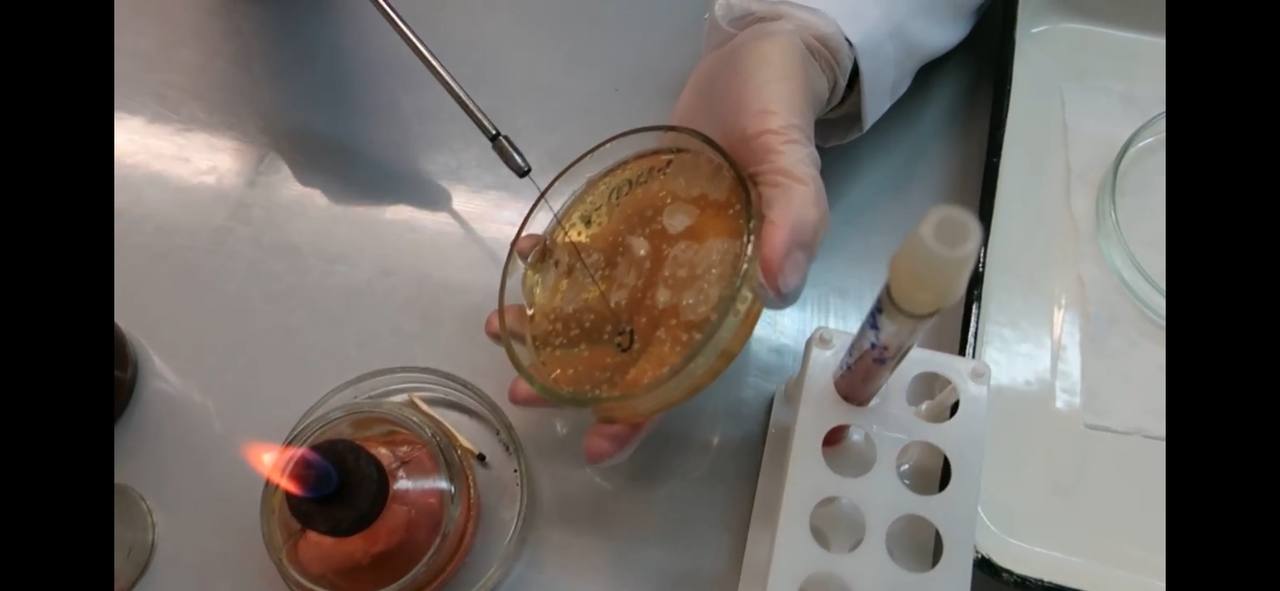 Рисунок 3.16 – Забор материала для посева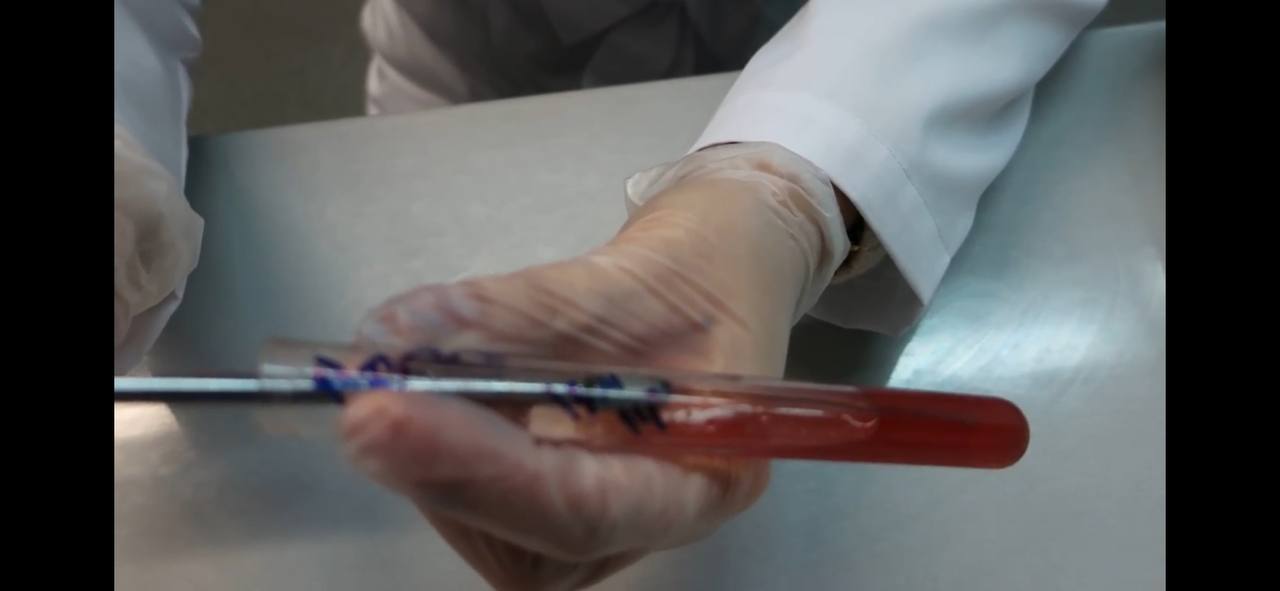 Рисунок 3.17 – Посев на среду КлиглераРешите ситуационные задачи:Рассчитать количество сухого порошка и дистиллированной воды, необходимое для приготовления 250 мл МПА.Если для приготовления 1 литра МПА требуется 30 г сухого порошка. Рассчитать количество сухого порошка и дистиллированной воды, необходимое для приготовления 300 мл среды Эндо.Если для приготовления 1 литра среды Эндо требуется 65 г сухого порошка. Рассчитать количество сухого порошка и дистиллированной воды, необходимое для приготовления 250 мл МПБ.Если для приготовления 1 литра МПБ требуется 35 г сухого порошка. Ответ представить в виде:Сухой порошок =7,5 г    Дистиллированная вода =242,5 млСухой порошок = 19,5 г    Дистиллированная вода =280,5 млСухой порошок = 8,75 г    Дистиллированная вода =241,25 млВывод: На третий день мы провели учет результатов биохимической активности микроорганизмов. На среде Гисса с мальтозой цвет среды изменился с красного на желтый, это говорит о том, что микроорганизмы расщепляют мальтозу.На среде Гисса с сахарозой цвет среды изменился с фиолетового на желтый, это говорит о том, что микроорганизмы расщепляют сахарозу.На среде Клиглера с лактозой и глюкозой половина среды изменила свой цвет, это говорит о том, что микроорганизм расщепляет глюкозу, но не расщепляет лактозу.На среде Эндо выросли лактозо-положительные колонии, так как цвет колоний соответствовал цвету среды. Сварили среды Симмонса и ацетатный агар. Выполнили посев микроорганизмов на питательные среды.ЧЕТВЕРТЫЙ ЭТАП БАКТЕРИОЛОГИЧЕСКОГО ИССЛЕДОВАНИЯПроверка чистоты культуры. Приготовление дифференциально-диагностических сред. Пересев на дифференциально-диагностические среды.Опишите биохимическую активность микроорганизмов (или ее отсутствие) по предложенным рядамПосев произведен на двухсахарный агар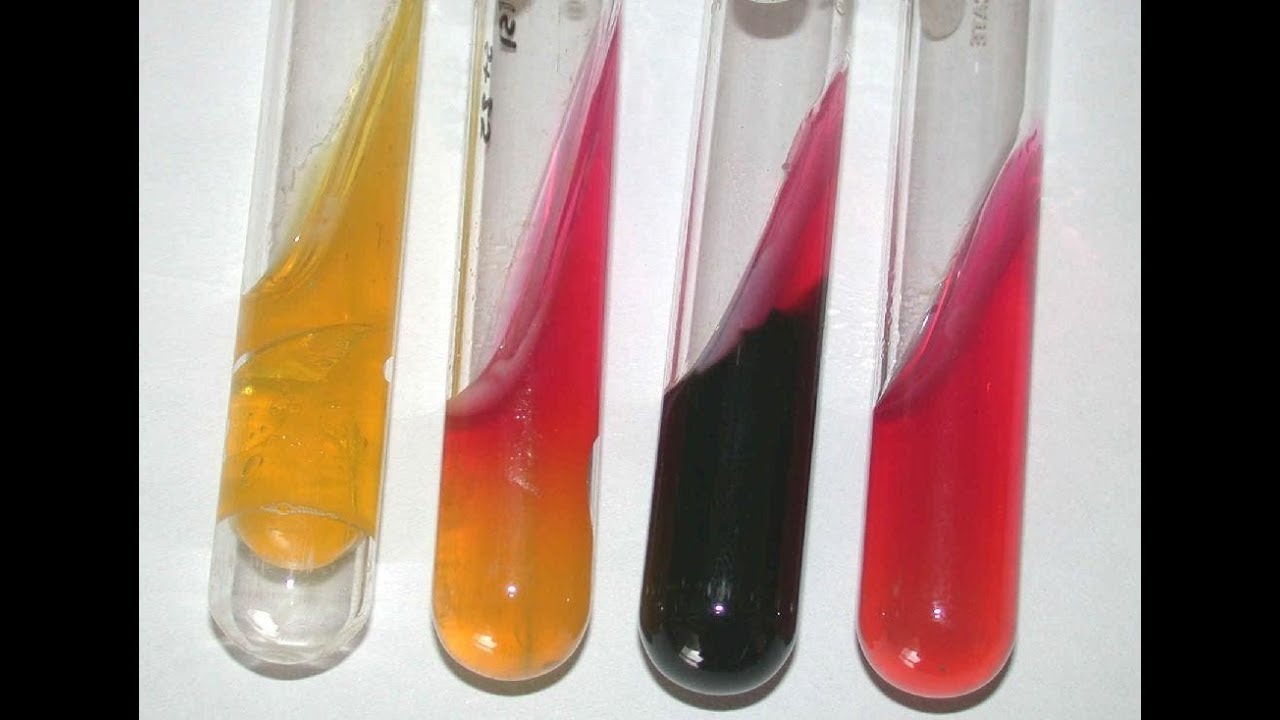 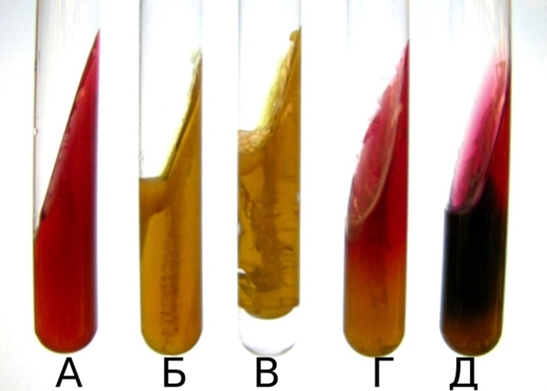     А	          Б           В	        Г		    контроль1. Укажите,  расщепляется или нет углевод, название углевода, до каких продуктов ферментировал углевод. 2. Почему среда поменяла цвет? 3. Сделайте вывод, в каких пробирках культура микроорганизма биохимически активна, а в каких – не активна.А – Микроорганизмы расщепили глюкозу и лактозу до кислоты и газа. В среду добавлен индикатор, при расщеплении микроорганизмами углеводов до кислоты изменяется реакция среды, и она меняет цвет. Культура биохимически активна.Б – Микроорганизмы расщепили глюкозу до кислоты и газа. В среду добавлен индикатор, при расщеплении микроорганизмами углевода до кислоты изменяется реакция среды, и она меняет цвет. Культура биохимически активна.В – Микроорганизмы расщепили глюкозу + образовался сероводород. В среду добавлен индикатор, при расщеплении микроорганизмами углевода до кислоты изменяется реакция среды, и она меняет цвет. Культура биохимически активна.Г – Микроорганизмы не расщепили углеводы. Культура биохимически не активна.Посев произведен на цитратный агар Симмонса              К – контроль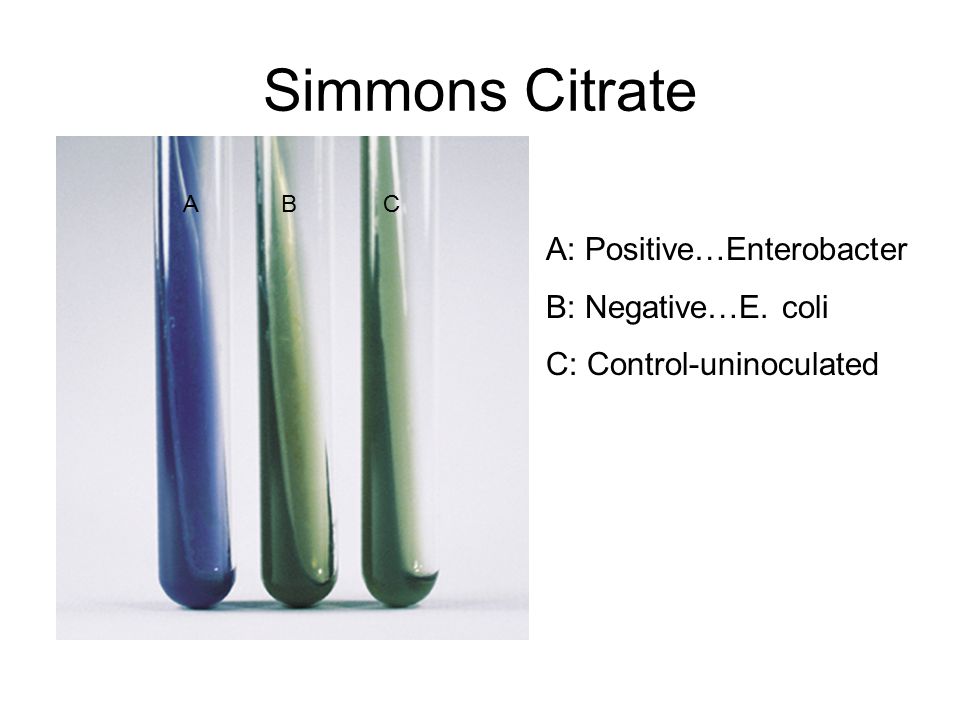 	 А	   Б 	     К1. Почему среда поменяла цвет? 2. Какой индикатор входит в состав среды?3. Сделайте вывод, в каких пробирках культура микроорганизма биохимически активна, а в каких – не активна.А – В среду добавлен индикатор, при расщеплении микроорганизмами углевода до кислоты изменяется реакция среды, и она меняет цвет. Культура биохимически активна.Б – культура биохимически не активна. Посев произведен на ацетатный агар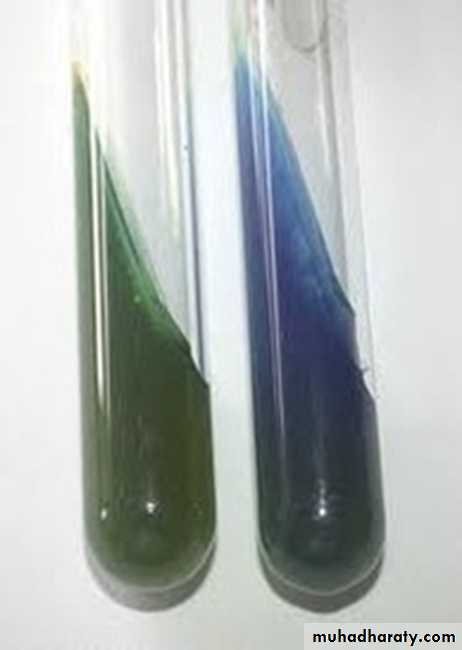 	А	   Б			 контроль1. Почему среда поменяла цвет? 2. Сделайте вывод, в каких пробирках культура микроорганизма биохимически активна, а в каких – не активна.А – Культура биохимически не активна. Б – В среду добавлен индикатор, при расщеплении микроорганизмами углевода до кислоты изменяется реакция среды, и она меняет цвет. Культура биохимически активна.Гемолитическая активность:1. Назовите тип гемолиза. 2. Почему данный тип гемолиза возникает? 3. Какая среда используется для определения гемолитической активности?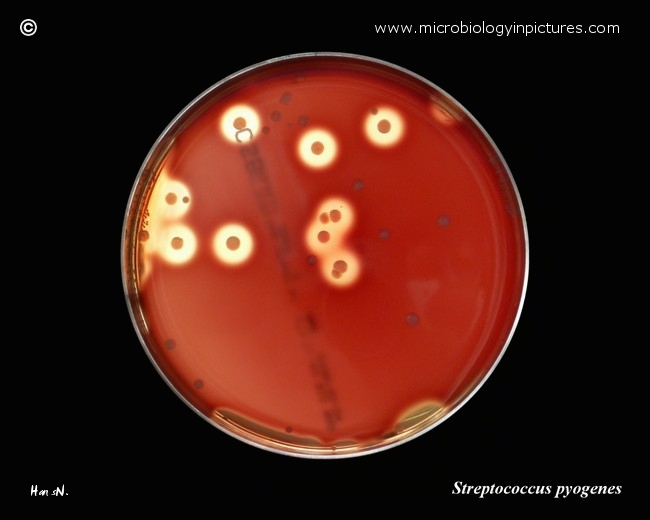 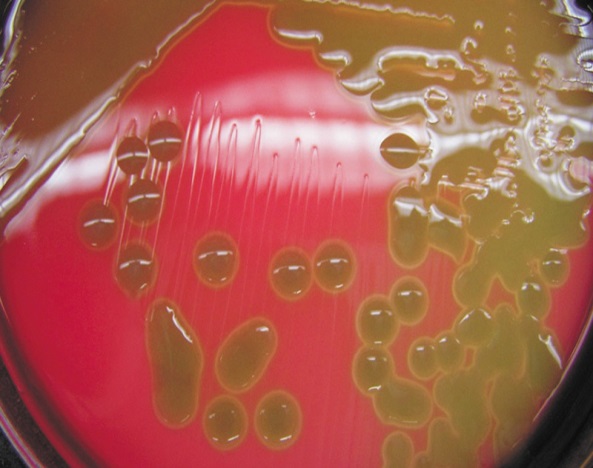      А						        Б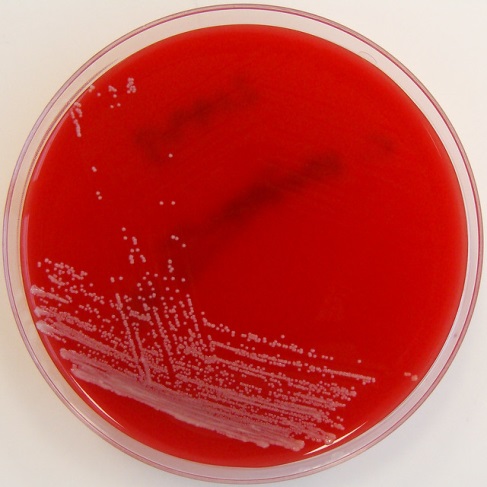 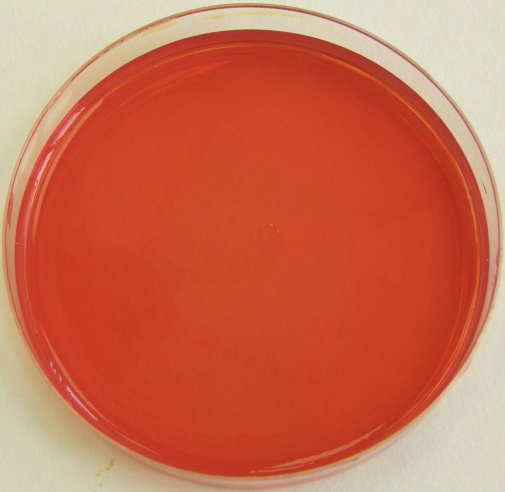 		    В				        контрольА – Бета-гемолиз. Полное разрушение эритроцитов. Кровяной агар.Б – Альфа-гемолиз. Частичное разрушение эритроцитов, образование метгемоглобина. Кровяной агар.В – Гамма-гемолиз. Полное отсутствие гемолиза. Кровяной агар.Вывод: Провели учет результатов прошлых посевов на ацетатный агар и на агар Симмонса. Цвет среды изменился, из зеленого на синий, это значит что данные микроорганизмы утилизируют цитрат и ацетат.ПЯТЫЙ ЭТАП БАКТЕРИОЛОГИЧЕСКОГО ИССЛЕДОВАНИЯУтилизация отработанного материала. Стерилизация и дезинфекция.Задача № 1К какому классу отходов относиться материал:Задания:1. Отходы от пациентов с аноэробной инфекцией.2. Паталогоанатомиеческие отходы.3. Строительный мусор.4. Отходы фтизиотрических больниц.Ответы:1. Класс В2. Класс Б3. Класс А4. Класс ВЗадача № 2Укажите возможные виды стерилизации объектаЗадания: 1. Приборы, имеющие резиновые части.2. Бактериальные (платиновые) петли.3. Чашки Петри, пипетки, пробирки.4. Физиологический раствор.5. Хирургический инструмент.Ответы:1. Автоклавирование2. Пломбирование3. Автоклавирование, сухожаровой шкаф4. Автоклавирование5. Сухожаровой шкаф, автоклавированиеЗадача № 3Укажите возможный способ стерилизации для каждого вида материала.Задания:1. Медицинские халаты.2. Среды, содержащие углеводы, мочевину.3. Среды, содержащие сыворотку крови, витамины.4. Питательные среды с посевами патогенных микроорганизмов.5. Простые питательные среды.Ответы:1. Автоклавирование, сухожаровой шкаф2. Текучим паром3. Сухожаровой шкаф, автоклавирование4. Автоклавирование5. АвтоклавированиеЗадача № 4Приготовлены питательные среды, содержащие компоненты, не  выдерживающие температуру выше 100°С.Задания:1. Выберите способ стерилизации этих сред.2. Обоснуйте свой выбор.3. Назовите аппарат и режим работы для стерилизации этих питательных сред.4. Можно ли достичь полной стерилизации выбранным способом? Если да, то за счет чего это происходит?5. Укажите, как проводится контроль стерильности питательных сред.Ответы:1. Пастеризация2. Потому что в процессе пастеризации уничтожаются вегетативные формы микроорганизмов путем однократного и непродолжительного их нагревания до температуры ниже 100 градусов 3. Пастеризатор. До 60 градусов в течение 60 минут4. Нельзя, так как остаются споры, которые при возникновении благоприятных для них условий начинают интенсивно развиваться5. Химический, устанавливая конечную pH среды, и биологический, засевая несколько образцов среды пробными колониями, контроль.Вывод: Провели учет результатов исследований. Провели утилизацию отработанного материала. Оформили результаты исследования в дневник.ЛИСТ ЛАБОРАТОРНЫХ ИССЛЕДОВАНИЙОТЧЕТ ПО УЧЕБНОЙ ПРАКТИКЕФ.И.О. обучающегося  Турсункулова Тахмина Толибджоновна              Группы  223специальности Лабораторная диагностикаПроходившего (ей) учебную практику с 03 июня по 8 июня 2024гЗа время прохождения практики мною выполнены следующие объемы работ:Цифровой отчетТекстовый отчет Турсункуловой Тахмины Толибджоновны1. Умения, которыми хорошо овладел в ходе практики: Определение морфологических свойств. Определение тинкториальных свойств. Определение биохимических свойств. Организация рабочего места. Забор материала для исследования. Приготовление питательных сред. Посев исследуемого материала. Выделение чистой культуры. Учет результатов исследования. Утилизация отработанного материала.2. Самостоятельная работа: Посев тампоном, петлей. Приготовление простых и сложных питательных сред.Окраска по Граму. Окраска спор.Определение подвижности микроорганизмов. Утилизация отработанного материала.3. Помощь оказана со стороны методических и непосредственных руководителей: Оказана в полном объеме.4. Замечания и предложения по прохождению практики: Нет.Общий руководитель практики   ________________  ____________________                                                                   (подпись)                             (ФИО)М.П. организацииХАРАКТЕРИСТИКАТурсункуловой Тахмины ТолибджоновныФИОобучающийся (ая) на 2 курсе по специальности СПО 31.02.03Лабораторная диагностикауспешно прошел (ла) учебную практику по профессиональному модулю:          ПМ.04 Проведение лабораторных микробиологических и иммунологических исследованийМДК.04.01    Теория и практика лабораторных микробиологических и иммунологических исследованийв объеме 36  часов с «03» июня  2024г.  по «08» июня  2024г.в организации             Фармацевтический колледж     наименование организации, юридический адресЗа время прохождения практики:«____»_________20__ г.Подпись непосредственного руководителя практики_______________/ФИО, должностьПодпись общего руководителя практики_____________/ФИО№Наименование разделов и тем практикиКоличество Количество №Наименование разделов и тем практикиднейчасов1. Забор материала для исследования с выходом на внешние объекты. Оформление электронного дневника1422Приготовление простых питательных сред.  Посев на питательные среды исследуемых объектов различными способамиОформление электронного дневника1423 Изучение морфологических и культуральных свойств выращенных культур. Приготовление дифференциально-диагностических сред. Пересев на чистую культуруОформление электронного дневника1424Проверка чистоты культуры. Пересев на дифференциально-диагностические среды.Оформление электронного дневника1425Учет результатов. Утилизация отработанного материала.Оформление электронного дневника1426Зачет 16ИтогоИтого636№ п/пДатыЧасы работыПодпись руководителя103.06.2024 8:00-13:35204.06.20248:00-13:35 305.06.20248:00-13:35406.06.2024 8:00-13:35507.06.2024 8:00-13:35608.06.2024    8:00-13:35Способ классификацииВиды питательных средСоставСтерилизацияПримеры По составуПростыеПептон, агарАвтоклавирование при 120 град. 20 мин.МПБ, МПА, пептонная водаПо составуСложныеПростые среды+ дополнительные питательные веществаАвтоклавирование текучим паром при 100 град.30-60 мин.Сахарный агар, кровяной агарПо консистенцииЖидкиеПептонАвтоклавирование 120 град. 40-60 мин.МПБ, среды ГиссаПо консистенцииПолужидкиеПептон+1% агар-агара (желатина)Холодная стерилизацияПолужидкий агарПо консистенцииПлотные (твердые)Пептон+3-4% агар-агараТекучим паром при 100 град. 40-60 мин.МПА, среда Эндо, кровяной агарПо назначениюОбщеупотребительныеПептон, агарАвтоклавирование при 120 град. 40-60 мин.МПА, МПБПо назначениюСпециальныеМПА+кровь, сыворотка, углеводы, витаминыТекучим паром 100 град. 45-60 мин.Кровяной агар, среда Кита-ТароцциПо назначениюИзбирательныеМПА+соль, красители, антибиотикиХолодная стерилизацияСреды Эндо, щелочной агар, желточно-солевой сульфитный агар ВСАПо назначениюДифференциально-диагностическиеМПА или МПБ+ углеводы, красители (индикаторы)Автоклавирование 120 град. 40-60 мин.Среда Эндо, среды Гисса, среды РасселяПо назначениюКонсервирующиеМПА или МПБ + глицерин, хромогеныТекучим паром 100-110 град. 40-60 мин.Глицериновая смесь, хромогенные среды№Размер колонииПоверхностьКраяЦвет1СредняяГладкаяРовныеБелая2МелкаяГладкаяРовныеЖелтая№Название пигментаХарактеристика  Микроорганизмы вырабатывающие пигменты1ПиоцианинФеназиновый пигмент сине-зеленого цветаСинегнойная палочка2КаротиноидСинтезируются бактериями, грибами, водорослями, высшими растениями и коралловыми полипами, окрашены в желтый, красный и оранжевый цвет. Золотистый стафилококк3БактериохлорофиллСинтезируются различными аноксигенными фототрофными бактериями, осуществляющими фотосинтез без выделения кислорода.Зеленые серобактерии, нитчатые аноксигенные фототрофыИсследования.Количество исследований по дням практики.Количество исследований по дням практики.Количество исследований по дням практики.Количество исследований по дням практики.Количество исследований по дням практики.Количество исследований по дням практики.ИтогитогоИсследования.123456изучение нормативных документов213прием, маркировка, регистрация биоматериала.1111Организация рабочего места111115Приготовление простых питательных сред.  11Приготовление сложных питательных сред.  1326Посев на питательные среды2327Изучение культуральных  свойств.1111Изучение  морфологических свойств3227Определение подвижности микроорганизмов1113Определение спор 1113Изучение биохимических свойств( сахаролитических)1326 Изучение биохимических свойств(протеолитических)1326    Утилизация отработанного материала.113452227№Виды работКол-во1.-изучение нормативных документов, регламентирующих санитарно-противоэпидемический режим в КДЛ:32.- прием, маркировка, регистрация биоматериала. - определение тинкториальных свойств1133.- приготовление питательных сред74.- посев исследуемого материала на плотные питательные среды55.-изучение культуральных свойств116.-изучение морфологических и тинкториальных свойств137.-изучение биохимических свойств128.Учет результатов исследования.59.проведение мероприятий по стерилизации и дезинфекции лабораторной посуды, инструментария, средств защиты; - утилизация отработанного материала.5№ ОК/ПККритерии оценкиОценка (да или нет)ОК.1Демонстрирует заинтересованность профессиейОК. 2Регулярное ведение дневника и выполнение всех видов работ, предусмотренных программой практики.ПК.4.1При общении с пациентами проявляет уважение, корректность т.д.ПК4.2Проводит исследование биологического материала в соответствии с методикой, применяет теоретические знания для проведения исследований.ПК4.3Грамотно и аккуратно проводит регистрацию проведенных исследований биологического материала.ПК4.4Проводит дезинфекцию, стерилизацию и утилизацию отработанного материала в соответствии с регламентирующими приказами. ОК.6Относится к медицинскому персоналу и пациентам уважительно, отзывчиво, внимательно. Отношение к окружающим бесконфликтное.ОК 7Проявляет самостоятельность в работе, целеустремленность, организаторские способности. ОК 9Способен освоить новое оборудование или методику (при ее замене).ОК 10Демонстрирует толерантное отношение к представителям иных культур, народов, религий.ОК.12Оказывает первую медицинскую помощь при порезах рук, попадании кислот ; щелочей; биологических жидкостей на кожу.ОК.13 Аккуратно в соответствии с требованиями организовывает рабочее местоОК14Соблюдает санитарно-гигиенический режим, правила ОТ и противопожарной безопасности. Отсутствие вредных привычек. Участвует в мероприятиях по профилактике профессиональных заболеваний